Colophon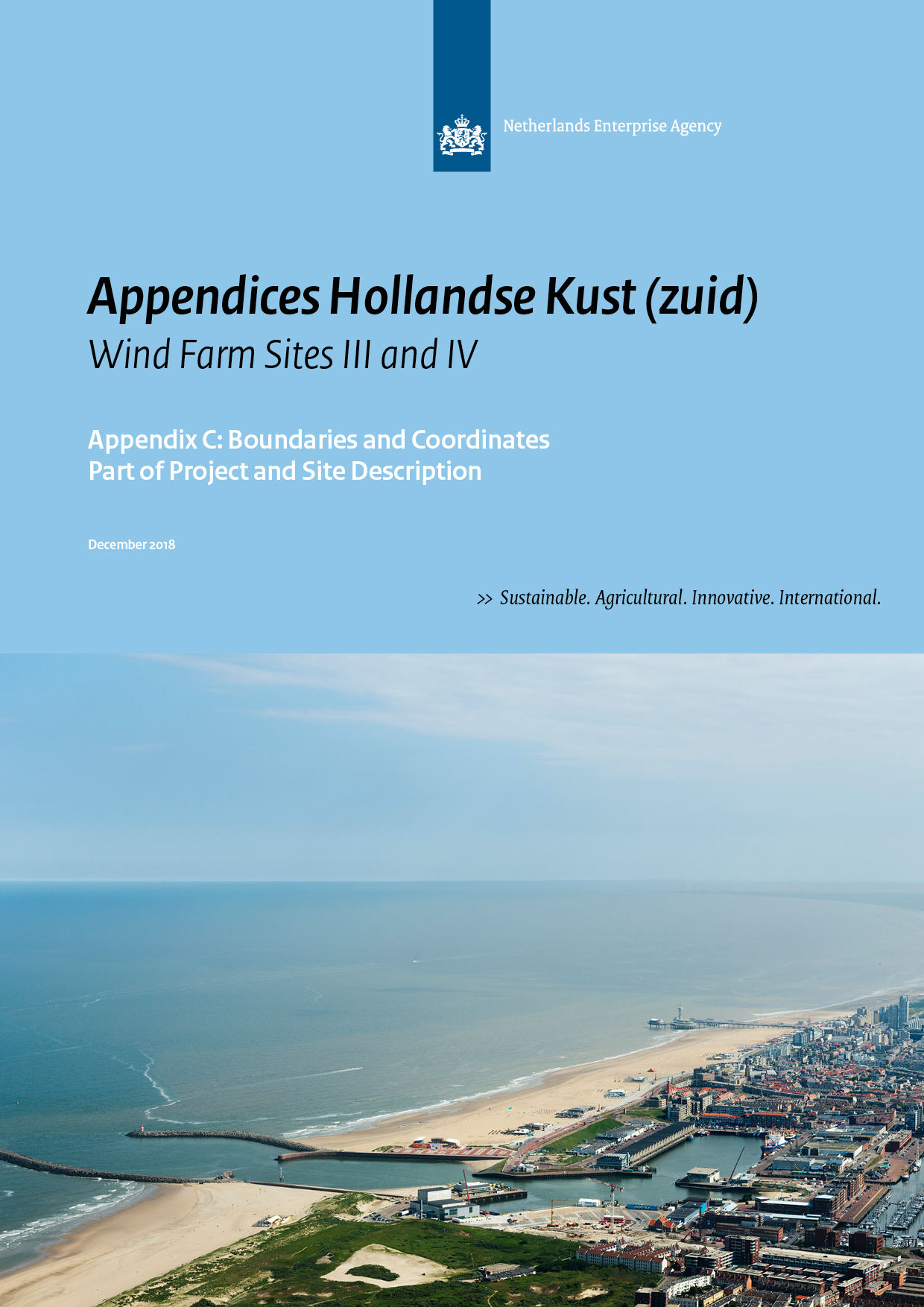 Only the coordinates and boundaries in the final Wind Farm Site Decisions are legally binding. Please note this memo confers no rights and is provided for convenience only.IntroductionPurposeThe purpose of this memo is to establish the exact definition for the Hollandse Kust (zuid) Wind Farm Sites (HKZWFS) (in Dutch: kavels). The geographical information is based on the data available in January 2018. Only the coordinates and boundaries in the final Wind Farm Site Decisions (WFSD) are legally binding. The coordinates in the final WFSD Sites l - lV are aligned with this Appendix. Please note this memo confers no rights and is provided for convenience only.RevisionsHorizontal datumThe geodetic system used for horizontal projections is European Terrestrial Reference System 1989 (ETRS89).All coordinates are given in UTM projection, for which the following applies:Local datum European Datum (ETRS89)Central Meridian 3° E (Zone 31)GIS InformationAll coordinates given in this document correspond to GIS data that is made available by the Netherlands Enterprise Agency (RVO.nl) through the MPK file of the HKZWFZ at http://offshorewind.rvo.nl/mapszh.Coordinate numberingThe coordinates given in this document are numbered according to the following system:Coordinates that determine the boundaries of the Hollandse Kust (zuid) Wind Farm Zone (HKZWFZ) start with the letter code WFZ followed by an underscore and a number (WFZ_1, WFZ_2, …);Coordinates that determine the outer boundaries of the HKZWFS start with the letter code S followed by an underscore and a number (S_1, S_2, …);Coordinates that determine the entry zone for the connection of the infield cables to the TenneT platforms Alpha and Beta start with the letter code CE followed by an underscore and a number (CE_1, CE_2, …);Coordinates that determine the maintenance zones of pipes and cables in the HKZWFZ start with the letter code MZ followed by an underscore and a number (MZ_1, MZ_2, …);Coordinates of objects which might have archaeological value start with the letter code AV followed by an underscore and a number (AV_1, AV_2, …); ;Coordinates of magnetic anomalies possibly indicating UXO objects or objects with archaeological value start with the letter code MA followed by an underscore and a number (MA_1, MA_2, …);Coordinates of the centre of the TenneT OHVS platforms (Substations HKZ Alpha and Beta)  in the HKZWFZ start with the letter code TOS followed by an underscore and a number (TOS_1, TOS_2, …);Coordinates that determine the route of the TenneT export and redundancy cables in the HKZWFZ start with the letter code TC followed by an underscore and a number (TC_1, TC_2, …);Coordinates that determine the location of the existing cables and pipelines in the HKZWFZ start with the letter code CP followed by an underscore and a number (CP_1, CP_2, …).Coordinates that determine the locations of the wind turbines at neighbouring wind farms start with the letter code NW followed by an underscore and a number (NW_1, NW_2, …).Orientation figuresAll figures included in this document are presented with the north direction facing upwards.The Hollandse Kust (zuid) Wind Farm Zone (HKZWFZ)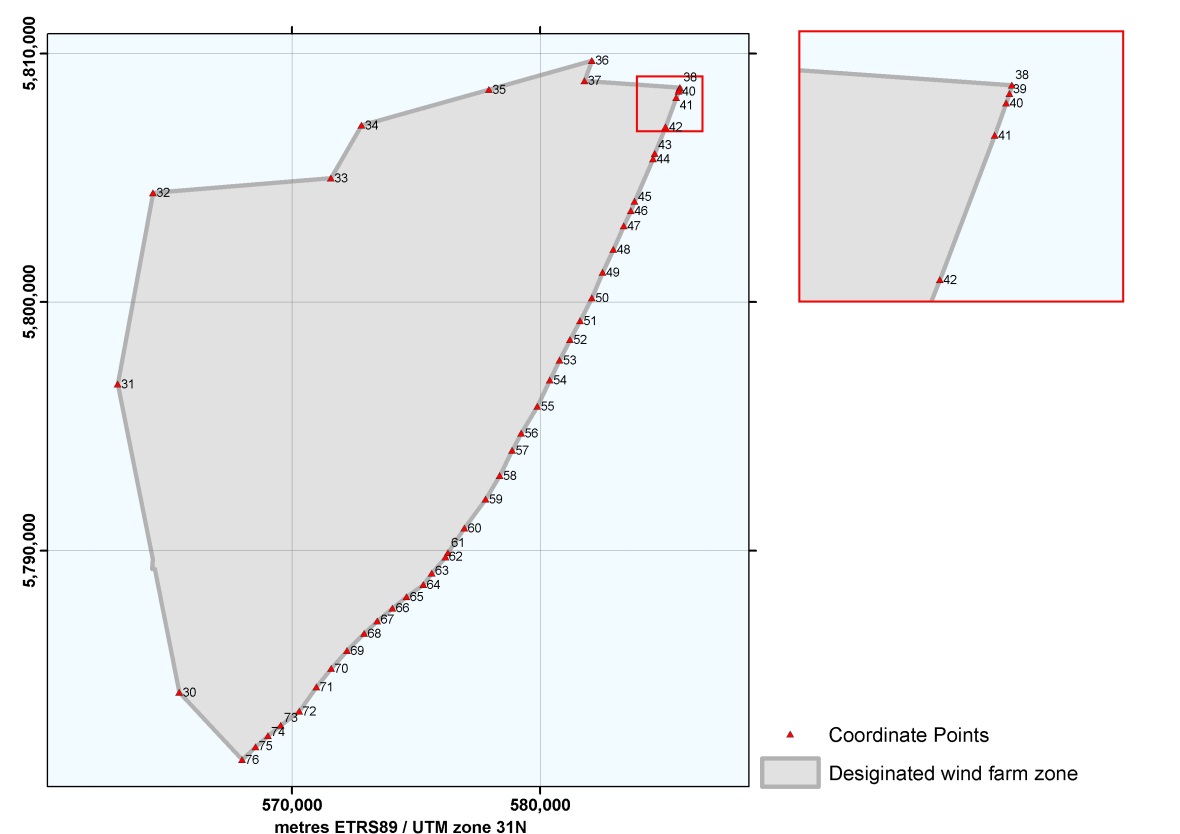 Figure 1	Overview of the Designated ,and Intended HKZWFZTable 1 	Coordinates of the boundary points for the HKZWFZHollandse Kust (zuid) Wind Farm Sites (HKZWFS)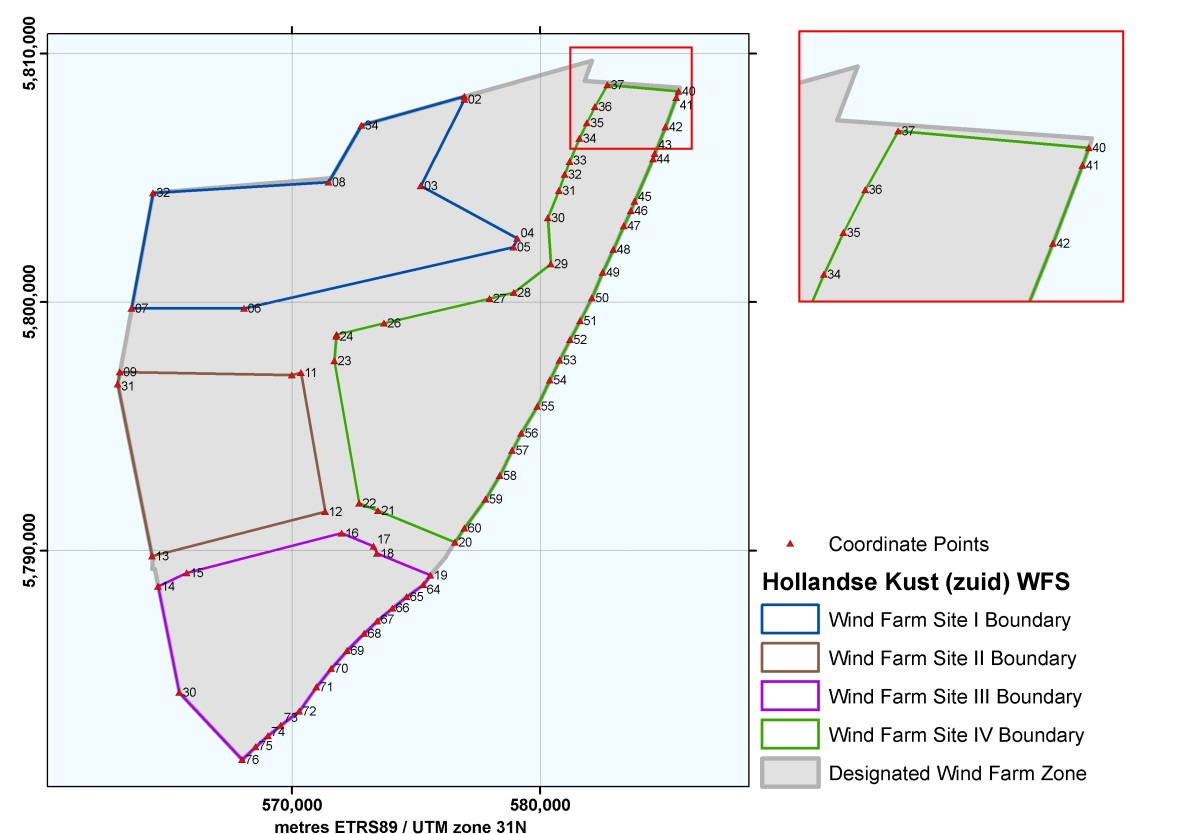 Figure 2	Overview of the HKZWFZ and Wind Farm SitesHollandse Kust (zuid) Wind Farm Site I (HKZWFS I)Coordinates and maintenance zones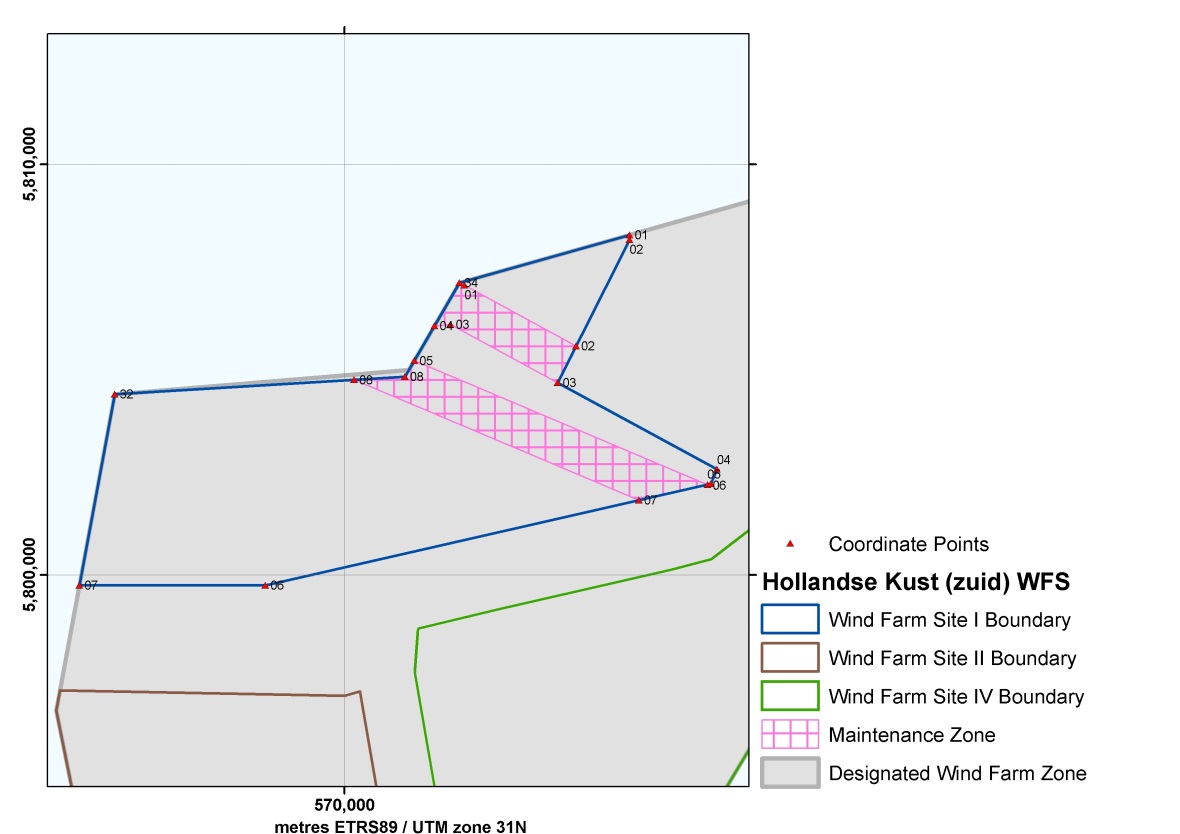  Figure 3		Hollandse Kust (zuid) Wind Farm Site I Table 2	Coordinates of the HKZWFS ITable 3	Coordinates of the maintenance zones in the HKZWFS ICable Entry Zone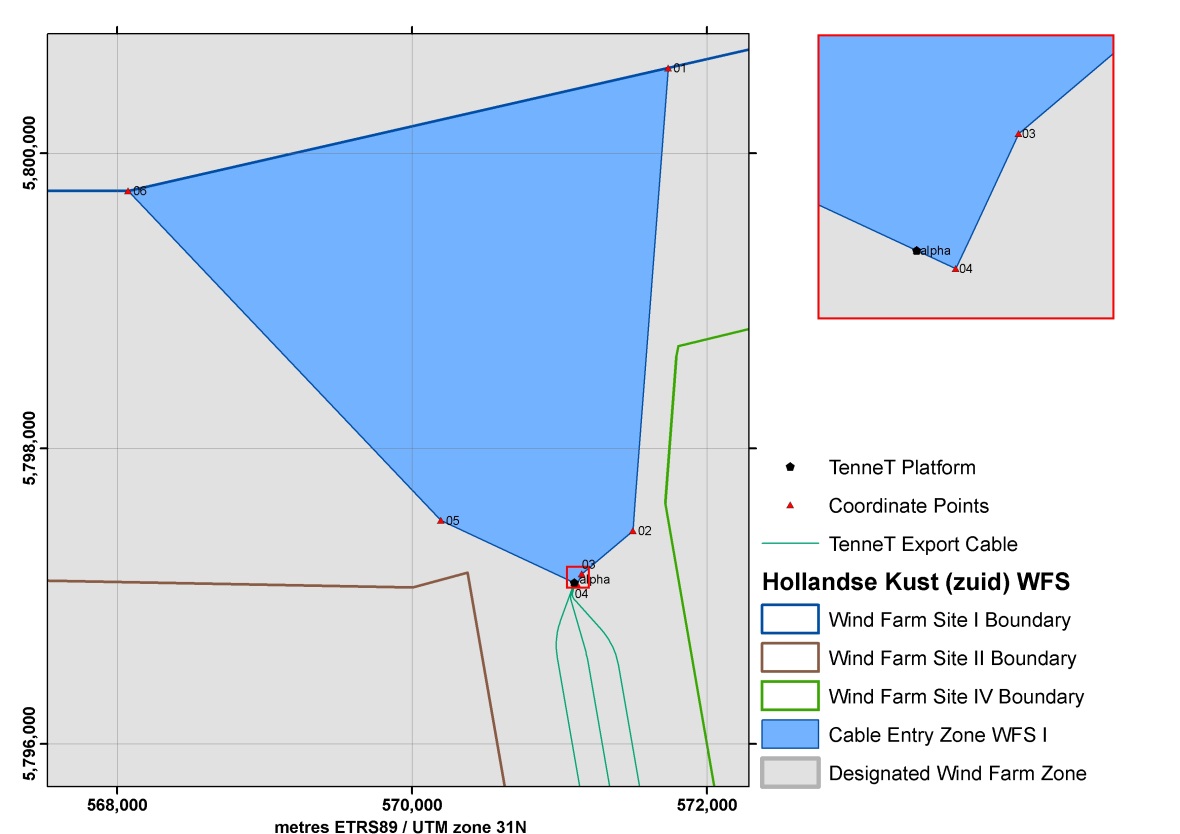 Figure 4		Cable Entry Zone HKZWFS I Table 4 	Coordinates of the infield cable entry zone HKZWFS IPossible archaeological objects and magnetic anomalies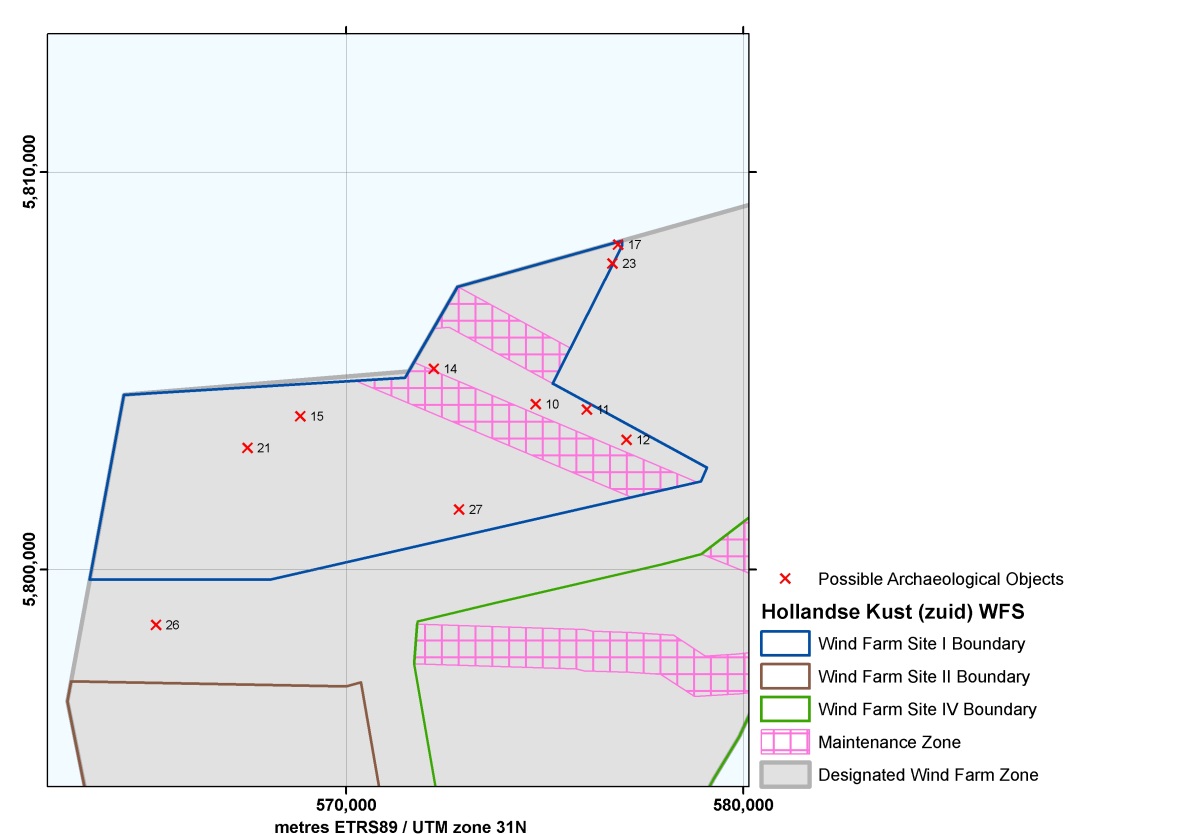 Figure 5		Possible Archaeological Objects in HKZWFS I Table 5	Coordinates of possible archaeological objects in HKZWFS I (including reference to the NCN database numbers)A buffer zone of 100 m should be applied around the few objects found which have yet to be determined to have no archaeological value, thereby prohibiting any activities in their locations. This also applies to cable trenching and anchorages of work vessels. Please note that the buffer zone may be reduced if it can be substantiated that the applied activity and disturbance has no effect on the (possible) archaeological object.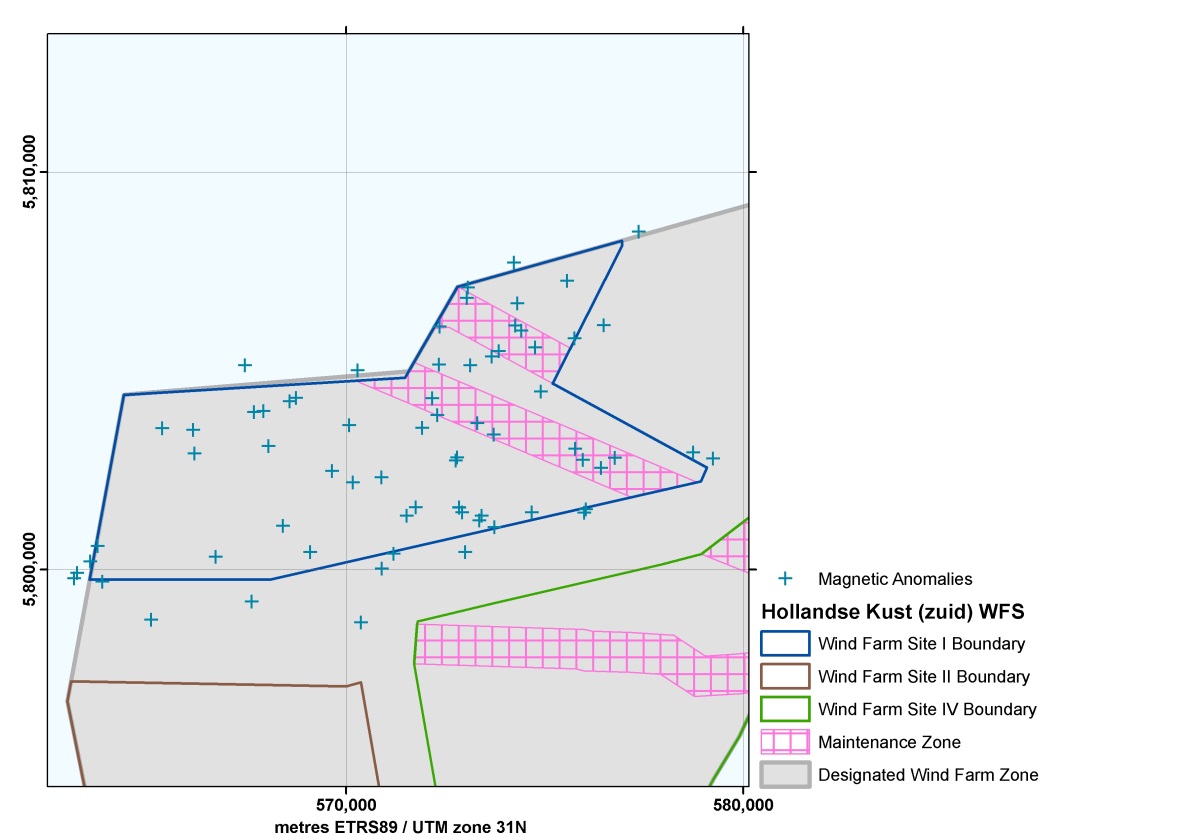 Figure 6		Magnetic Anomalies (possible buried ferrous objects) in HKZWFS I Table 6 	Coordinates of the magnetic anomalies (possible buried ferrous objects) in 
HKZWFS IWhilst installing wind turbines and the various infield and export cables, developers are advised to avoid areas where magnetic anomalies have been identified, again by implementing a 100 m buffer zone.Hollandse Kust (zuid) Wind Farm Site II (HKZWFS II)Coordinates and maintenance zones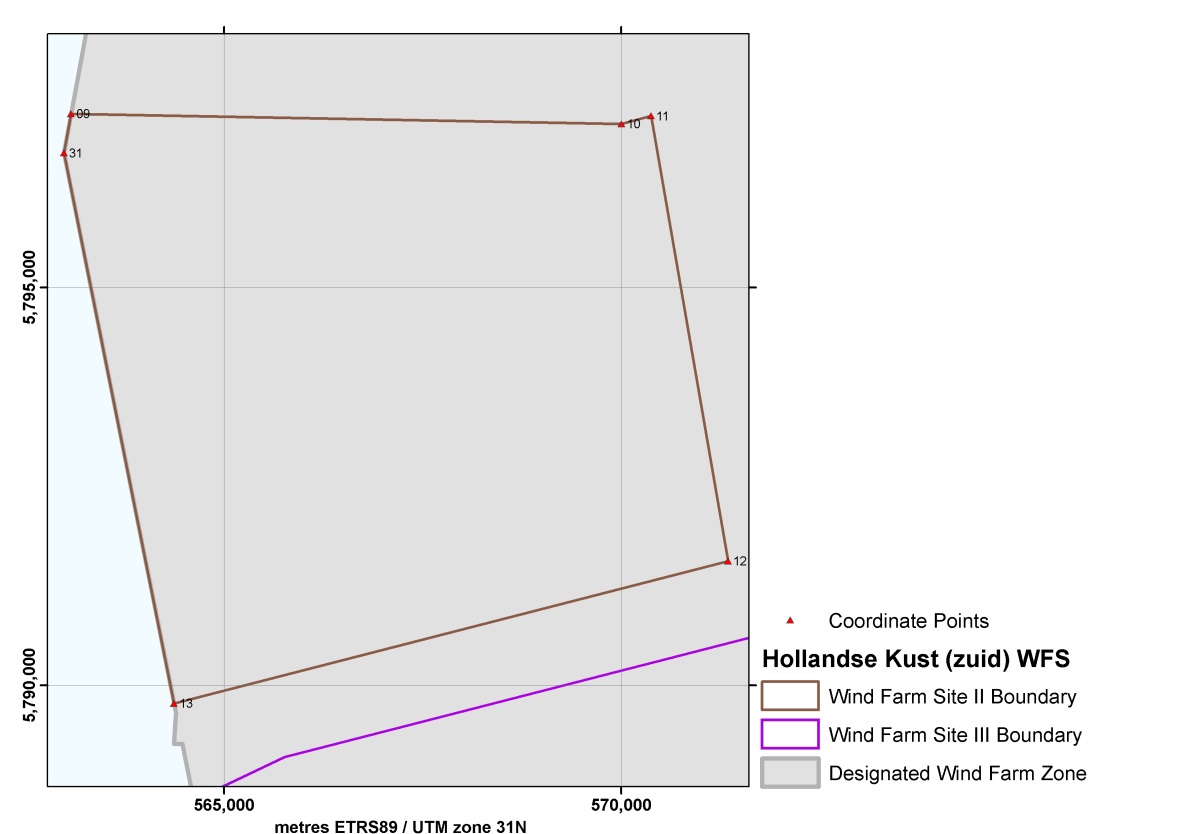 Figure 7		Hollandse Kust (zuid) Wind Farm Site II Table 7	Coordinates of the HKZWFS II Cable Entry Zone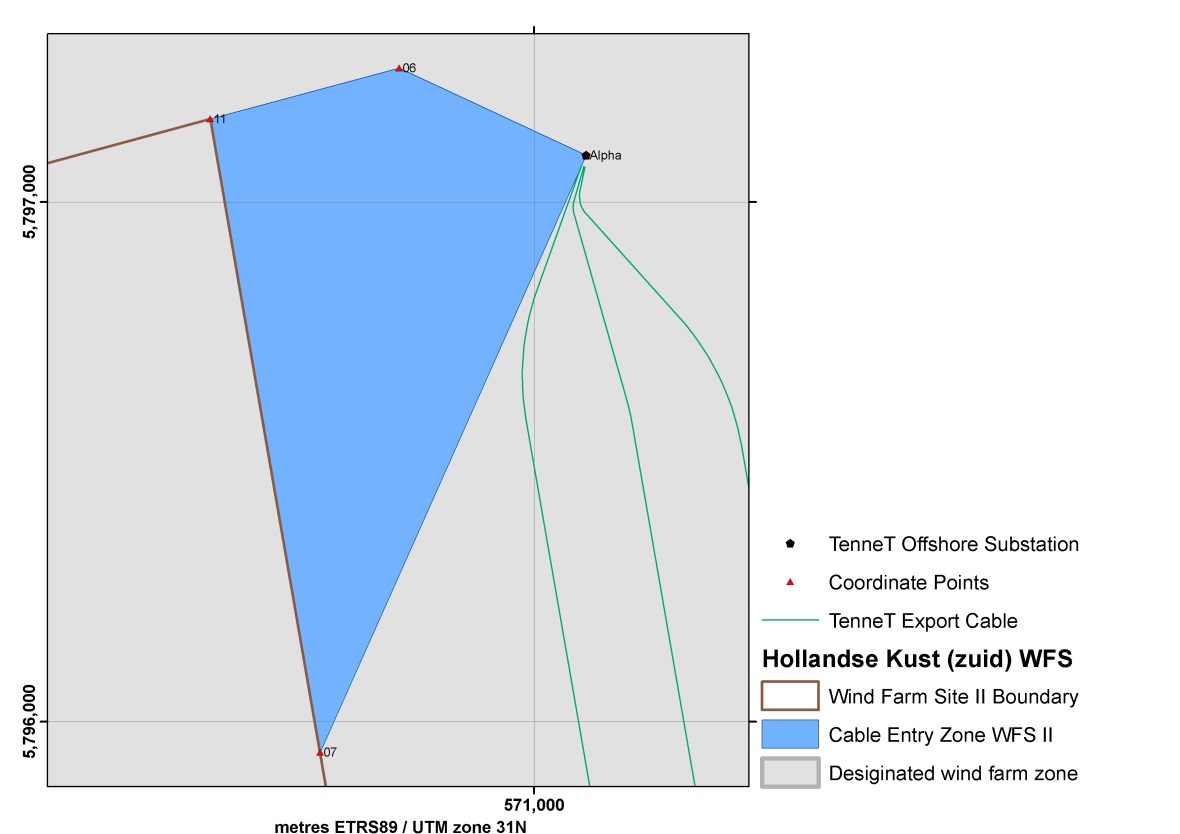 Figure 8		Cable Entry Zone HKZWFS II Table 8	Coordinates of the infield cable entry zone HKZWFS IIPossible archaeological objects and magnetic anomalies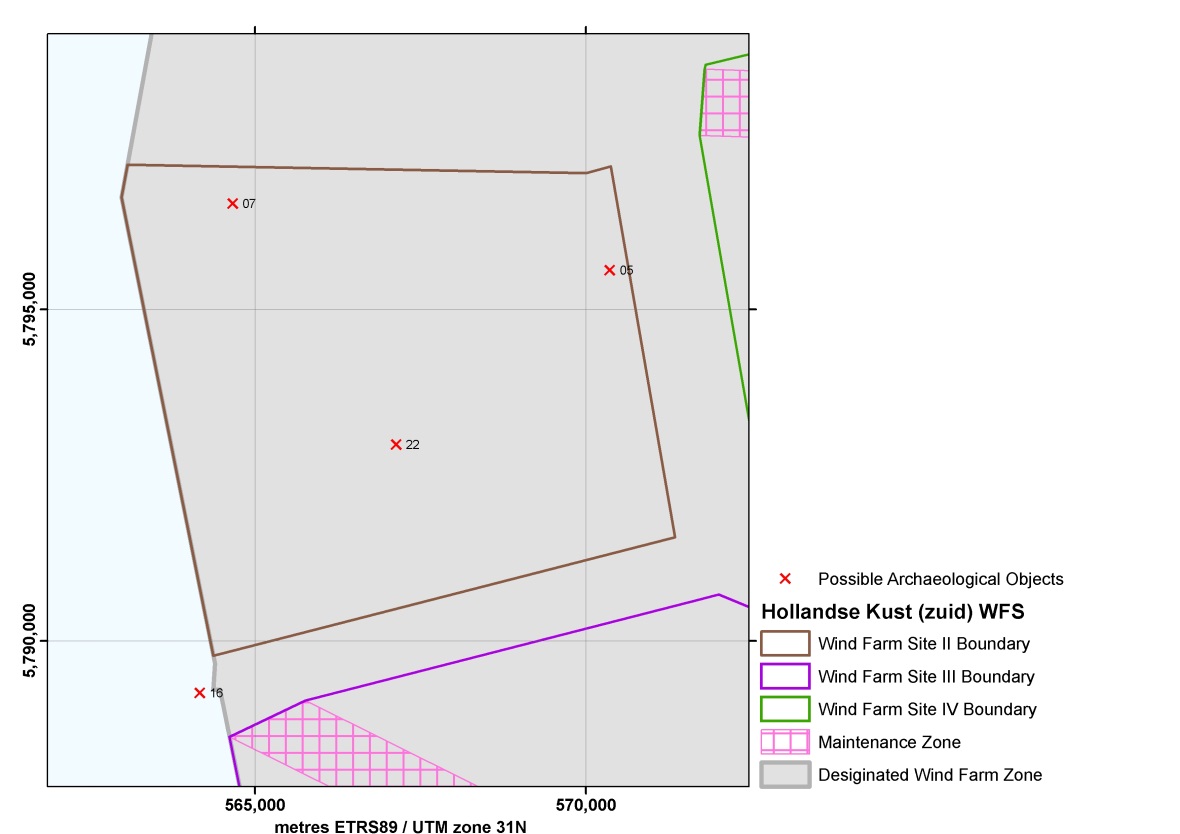 Figure 9		Possible Archaeological Objects in HKZWFS II Table 9	Coordinates of possible archaeological objects in HKZWFS II (including references to the NCN database numbers)A buffer zone of 100 m should be applied around the few objects found which have yet to be determined to have no archaeological value, thereby prohibiting any activities in their locations. This also applies to cable trenching and anchorages of work vessels. Please note that the buffer zone may be reduced if it can be substantiated that the applied activity and disturbance has no effect on the (possible) archaeological object.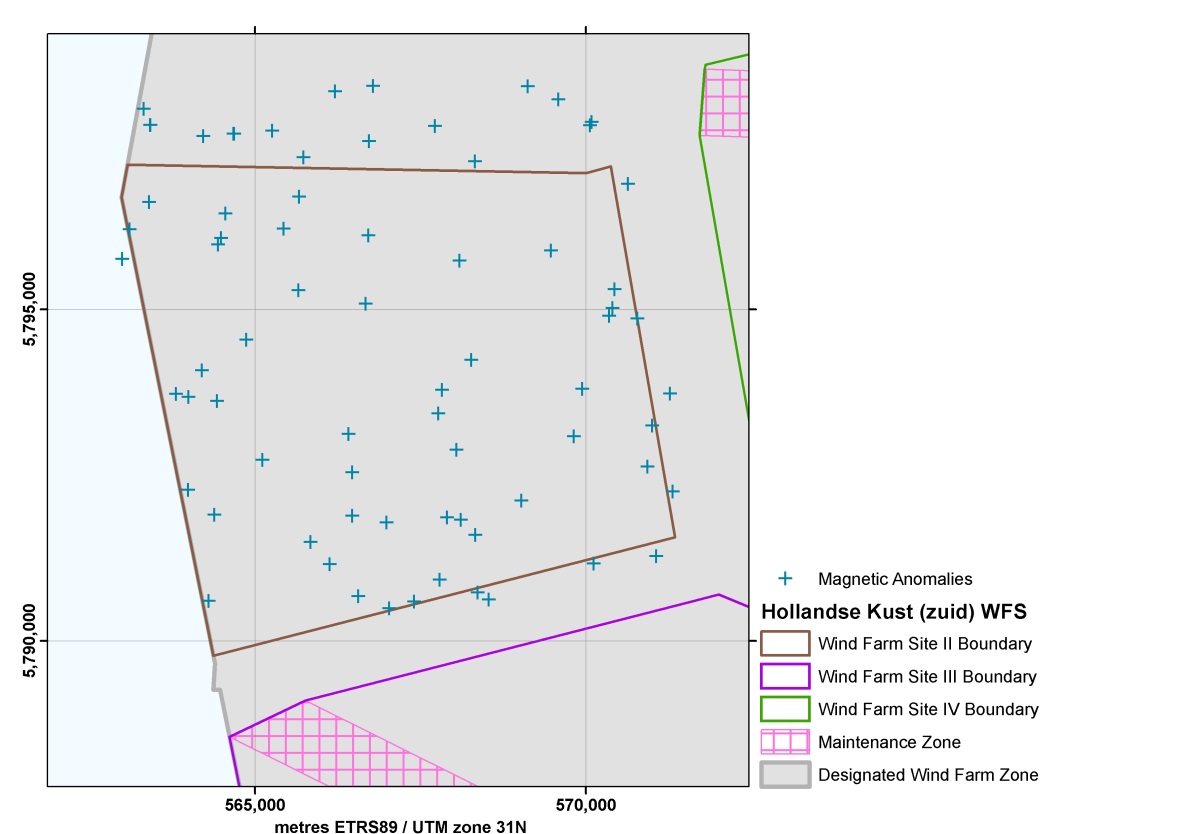 Figure 10		Magnetic Anomalies (possible buried ferrous objects) in HKZWFS II Table 10	Coordinates of the magnetic anomalies (possible buried ferrous objects) in 
HKZWFS IIWhilst installing wind turbines and the various infield and export cables, developers are advised to avoid areas where magnetic anomalies have been identified, again by implementing a 100 m buffer zoneHollandse Kust (zuid) Wind Farm Site III (HKZWFS III)Coordinates and maintenance zones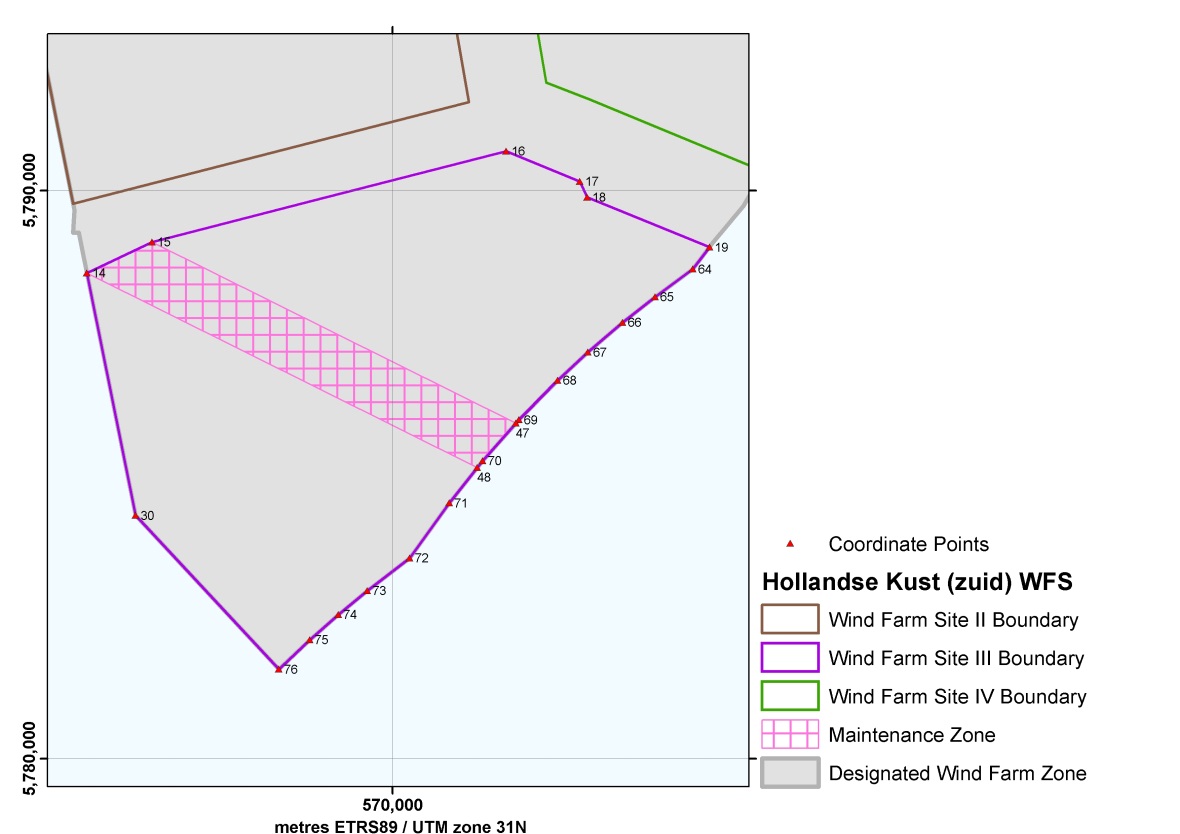 Figure 11	Hollandse Kust (zuid) Wind Farm Site IIITable 11 	Coordinates of the HKZWFS IIITable 12 	Coordinates of the maintenance zones in the HKZWFS IIICable Entry ZonePlease Note: the location of Platform Beta and the coordinates of the Cable Entry Zone for HKZWFS III and IV are final.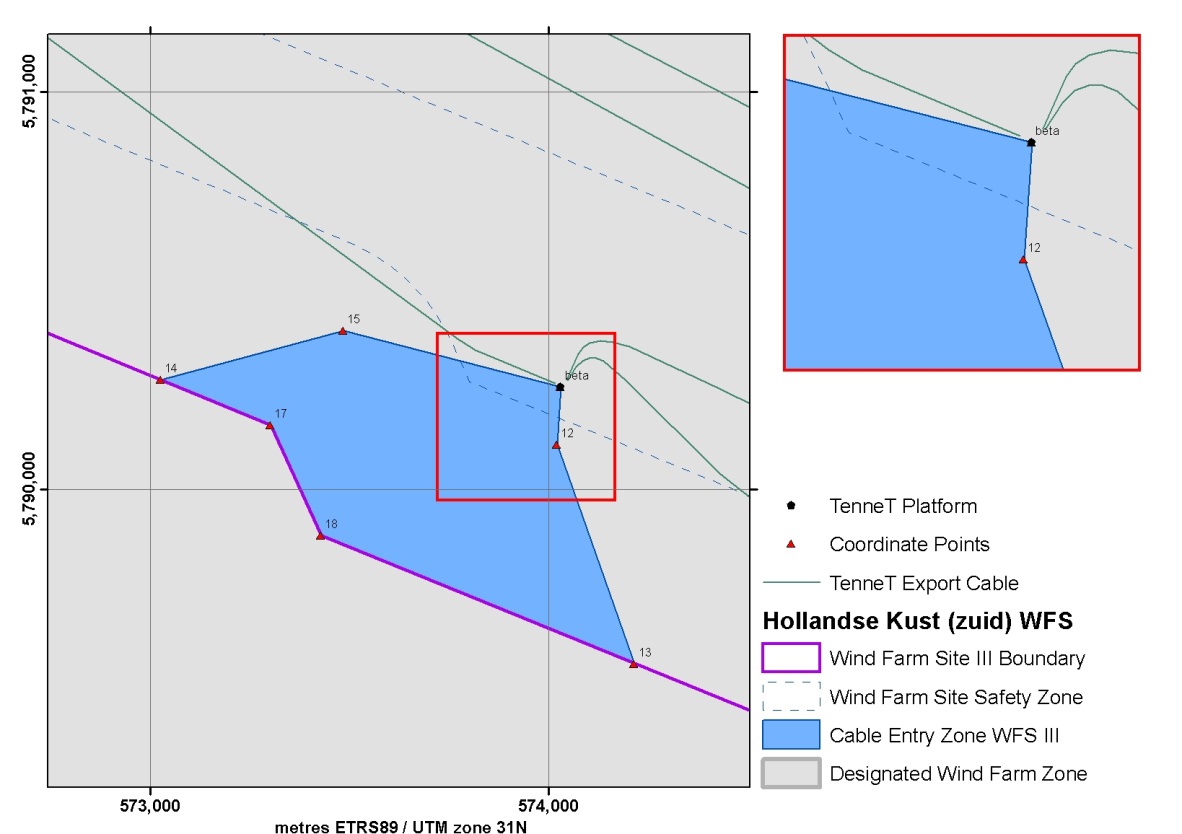 Figure 12		Cable Entry Zone HKZWFS III Table 13 	Coordinates of the infield cable entry zone HKZWFS IIIPossible archaeological objects and magnetic anomalies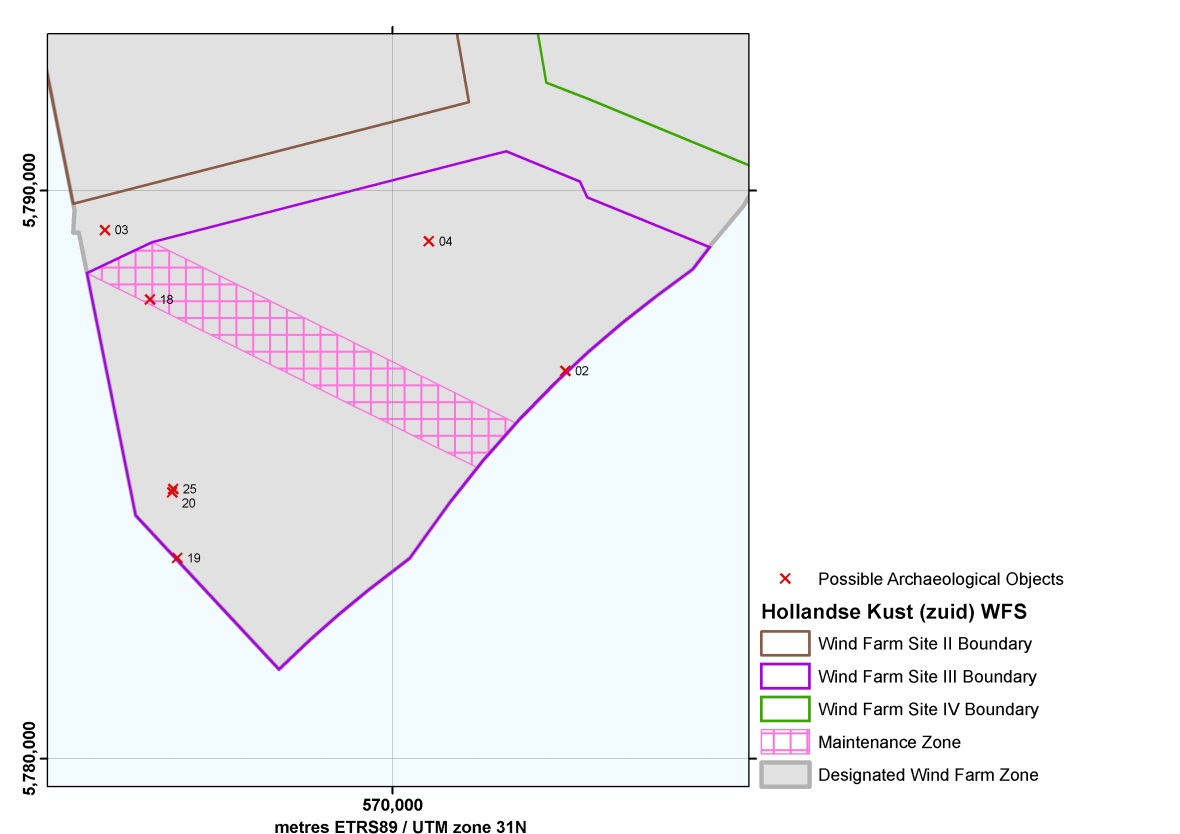 Figure 13		Possible Archaeological Objects in HKZWFS IIITable 14 	Coordinates of possible archaeological objects in HKZWFS III (including references to the NCN database)A buffer zone of 100 m should be applied around the few objects found which have yet to be determined to have no archaeological value, thereby prohibiting any activities in their locations. This also applies to cable trenching and anchorages of work vessels. Please note that the buffer zone may be reduced if it can be substantiated that the applied activity and disturbance has no effect on the (possible) archaeological object.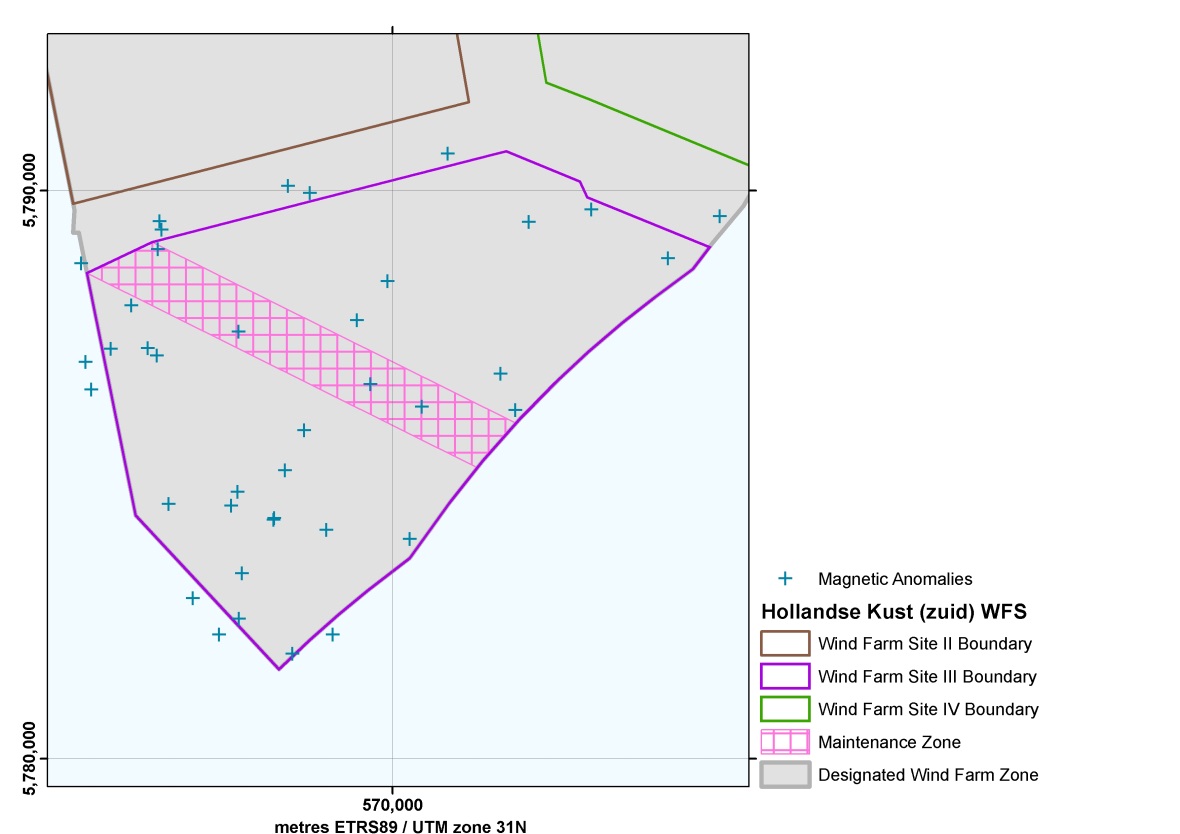 Figure 14		Magnetic Anomalies (possible buried ferrous objects) in HKZWFS III Table 15 	Coordinates of the magnetic anomalies (possible buried ferrous objects) in HKZWFS IVWhilst installing wind turbines and the various infield and export cables, developers are advised to avoid areas where magnetic anomalies have been identified, again by implementing a 100 m buffer zoneHollandse Kust (zuid) Wind Farm Sites IV (HKZWFS IV)Coordinates and maintenance zones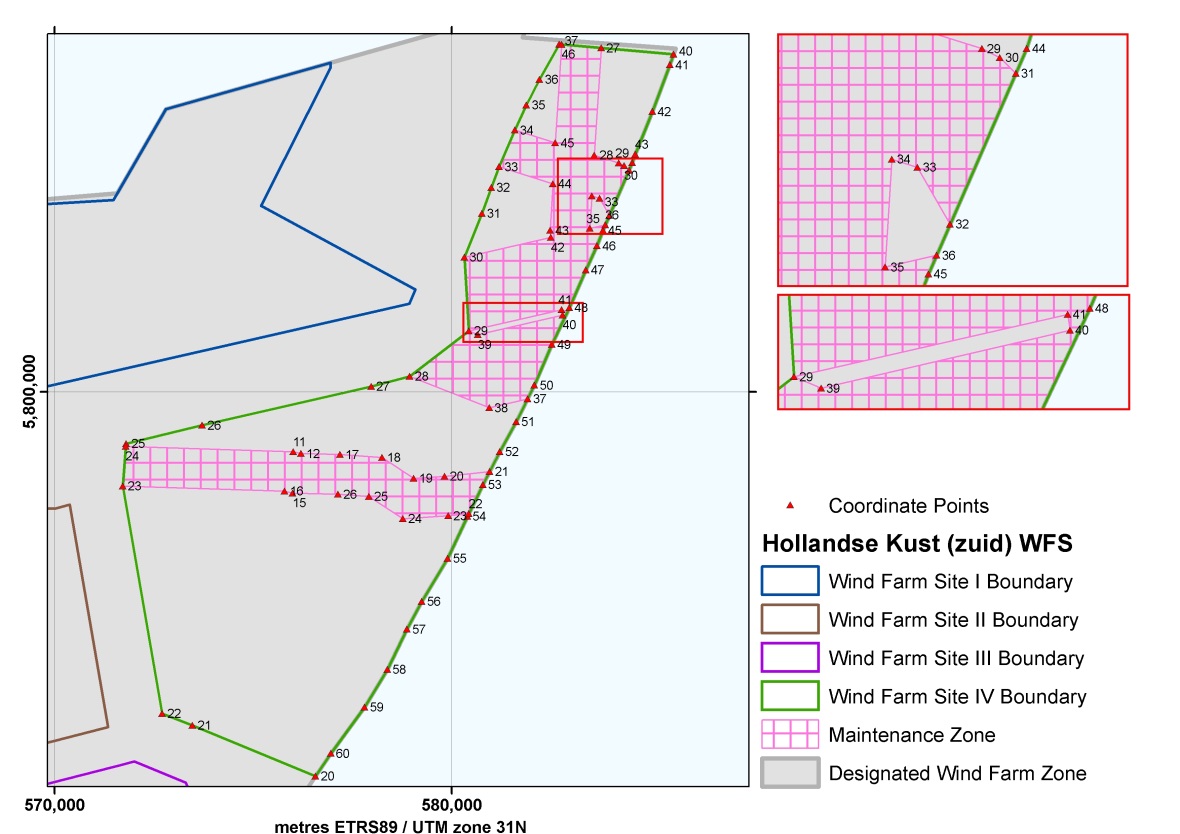 Figure 15		 Hollandse Kust (zuid) Wind Farm Site IVTable 16 	Coordinates of the HKZWFS IVTable 17 	Coordinates of maintenance zones in the HKZWFS IV Cable Entry ZonePlease Note: the location of Platform Beta and the coordinates of the Cable Entry Zone for HKZWFS III and IV are final.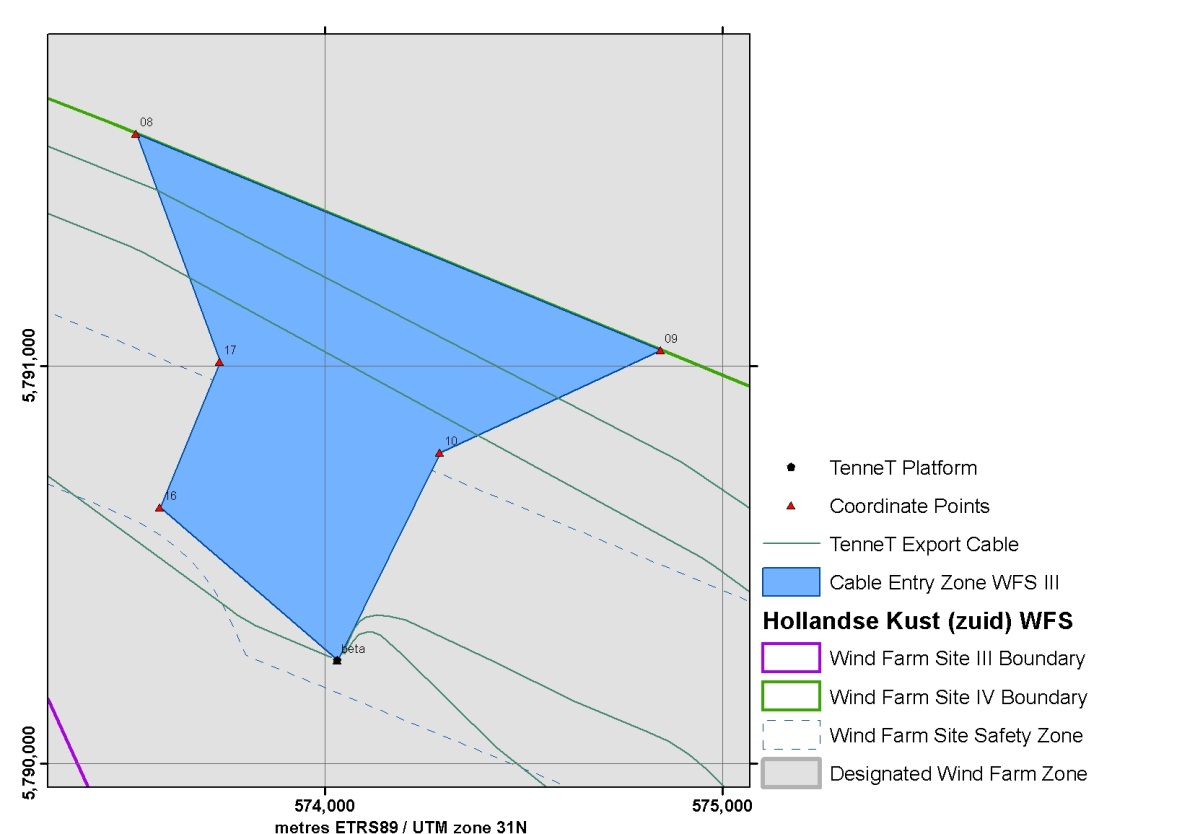 Figure 16		Cable Entry Zone HKZWFS IV Table 18 	Coordinates of the infield cable entry zone HKZWFS IVPossible archaeological objects and magnetic anomalies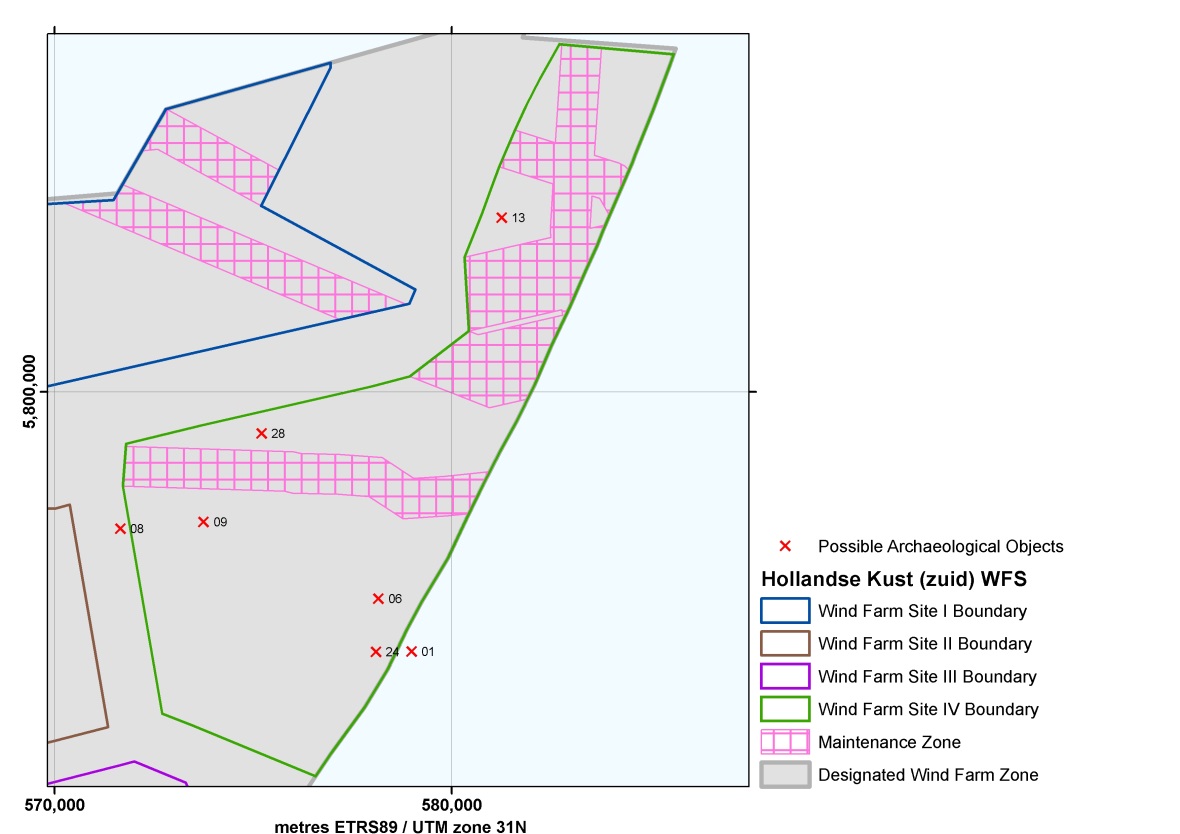 Figure 17		Possible Archaeological Objects in HKZWFS IV Table 19 	Coordinates of possible archaeological objects in HKZWFS IV (including references to the NCN database)A buffer zone of 100 m should be applied around the few objects found which have yet to be determined to have no archaeological value, thereby prohibiting any activities in their locations. This also applies to cable trenching and anchorages of work vessels. Please note that the buffer zone may be reduced if it can be substantiated that the applied activity and disturbance has no effect on the (possible) archaeological object.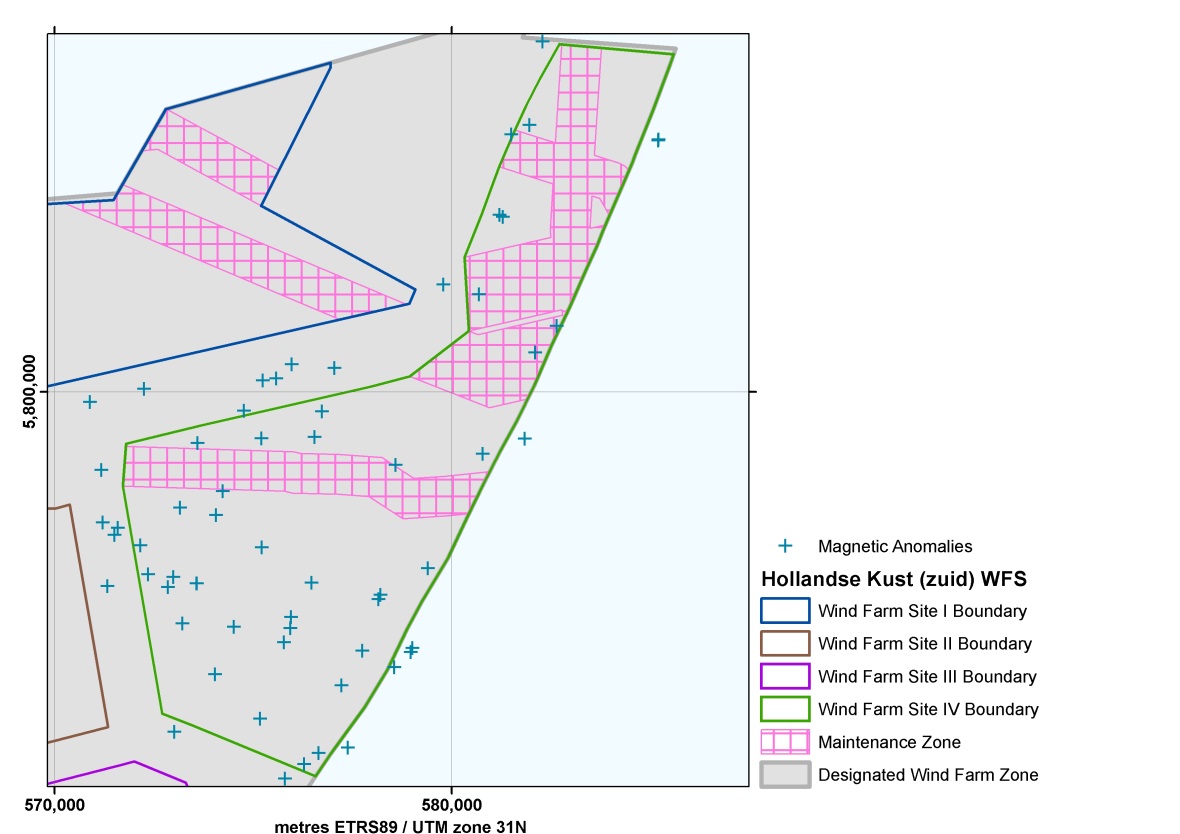 Figure 18		Magnetic Anomalies (possible buried ferrous objects) in HKZWFS IV Table 20 	Coordinates of the magnetic anomalies (possible buried ferrous objects) in 
HKZWFS IIWhilst installing wind turbines and the various infield and export cables, developers are advised to avoid areas where magnetic anomalies have been identified, again by implementing a 100 m buffer zone.TenneT infrastructurePlease Note: the location of Platform Beta and the coordinates of the Cable Entry Zone for HKZWFS III and IV are final.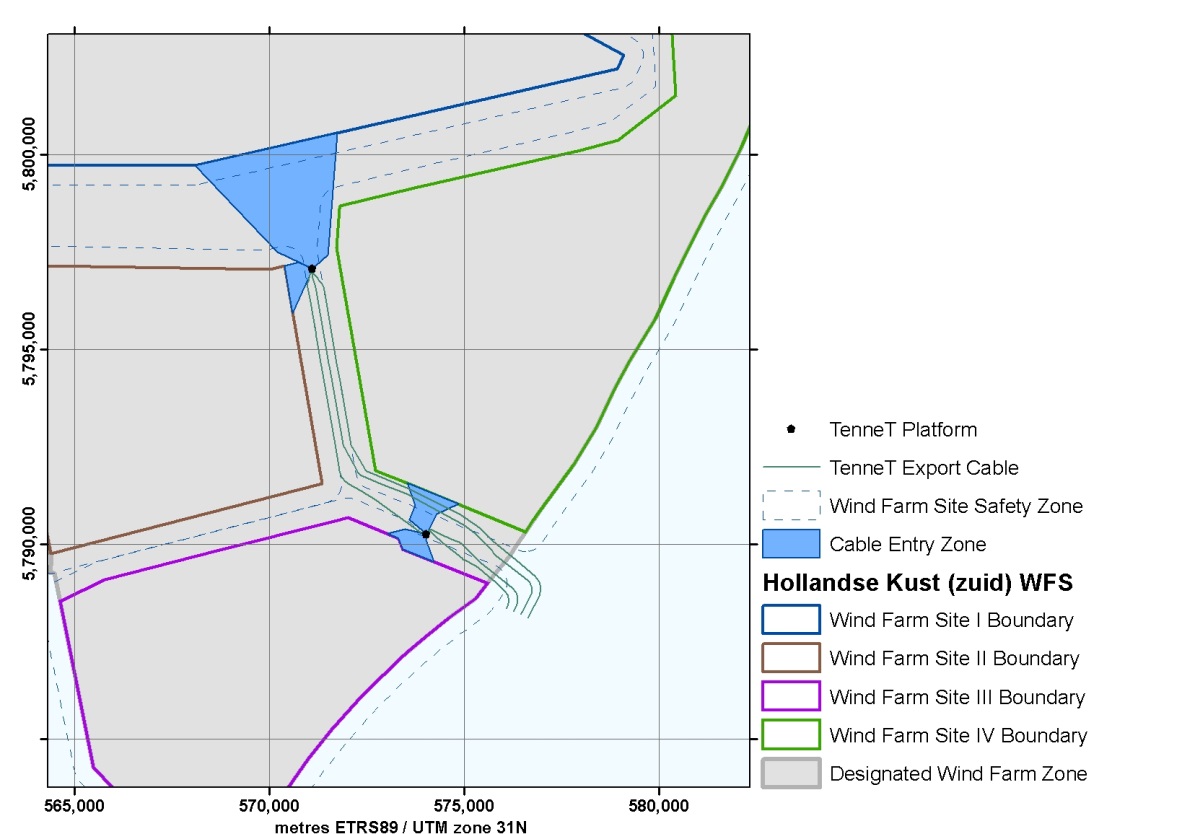 Figure 19	TenneT Platforms Alpha and Beta, the export and redundancy cable routes and the infield cable corridors in the HKZWFZ TenneT PlatformsTable 21 	Coordinates of the TenneT Platforms Alpha and Beta in the HKZWFZExisting infrastructure - cables and pipelinesCables and pipelinesThere are several existing and planned cables and pipelines (both active and inactive) crossing the HKZWFZ. This includes the planned COAM cable, for which a permit has now been granted. The coordinates for the COAM cable shown in the Table  are based on the permit conditions. Those for all other cables and pipelines listed in the other tables below are based on as laid data which have been verified on the basis of the results from the geophysical survey of the HKZWFZ completed in 2016. (Please see: http://offshorewind.rvo.nl/studieszh).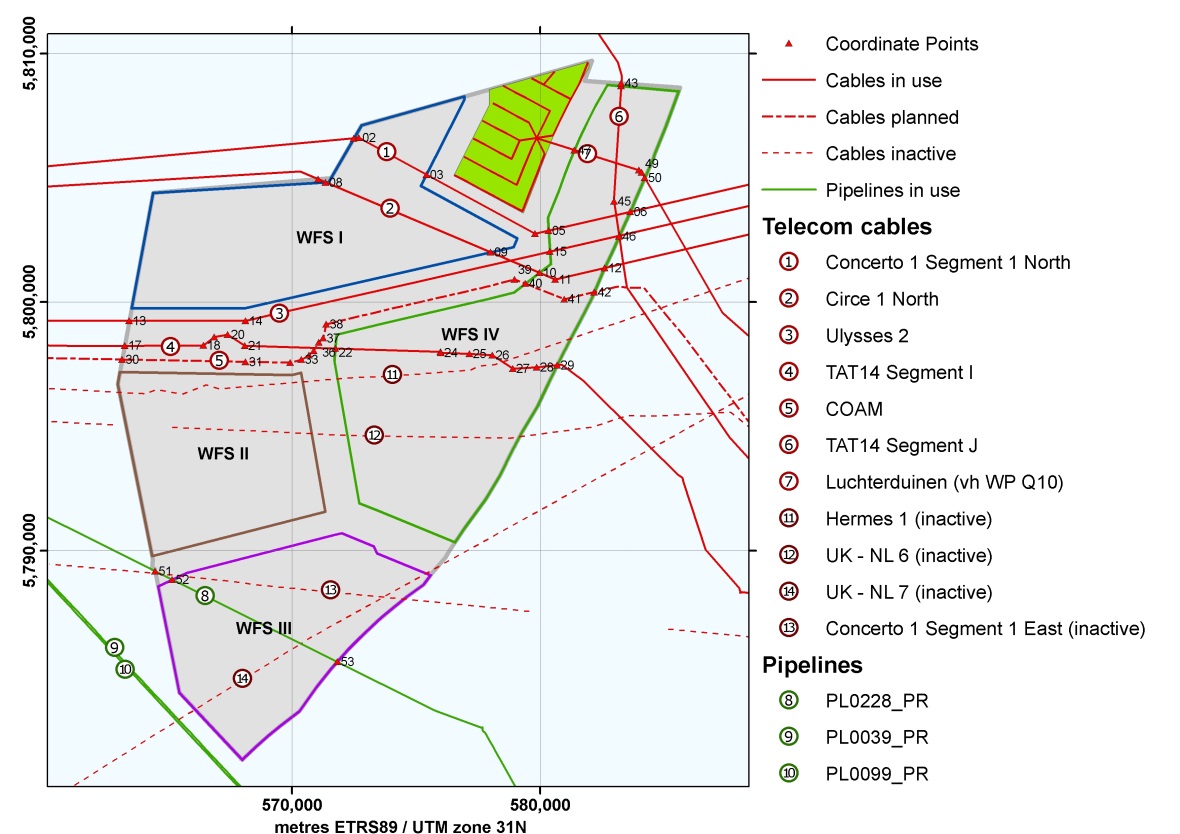 Figure 20		Active and inactive cables and pipes in and near the HKZWFZTable 22 	Existing active pipelines in the HKZWFZTable 23 	Existing active pipelines in the HKZWFZTable 24 	Existing inactive cables in the HKZWFZTable 25 	Coordinates for the Concerto I telecom cableTable 26 	Coordinates for the Circe I telecom cableTable 27 	Coordinates for the Ulysses 2 telecom cableTable 28 	Coordinates for the TAT14 Segment I telecom cableTable 29 	Coordinates for the planned COAM telecom cableTable 30 	Coordinates for the TAT14 Segment J telecom cableTable 31 	Coordinates for the electricity export cable from the Luchterduinen Wind FarmTable 32 	Coordinates for the PL0228_PR oil pipelineWind turbines in existing nearby wind farmsThree existing wind farms are located in the vicinity of the HKZWFZ. Windfarm Luchterduinen is located within the HKZWFZ, the wind farms Prinses Amaliawindpark and Offshore Wind Farm Egmond aan Zee are situated north of the HKZWFZ, where the Prinses Amaliawindpark is located in the Hollandse Kust (noord) Wind Farm Zone (HKNWFZ). The coordinates and information of the wind turbines in these wind farms are presented in the tables in this section. For Windfarm Luchterduinen the coordinates of the outer boundary and safety zone are presented as well.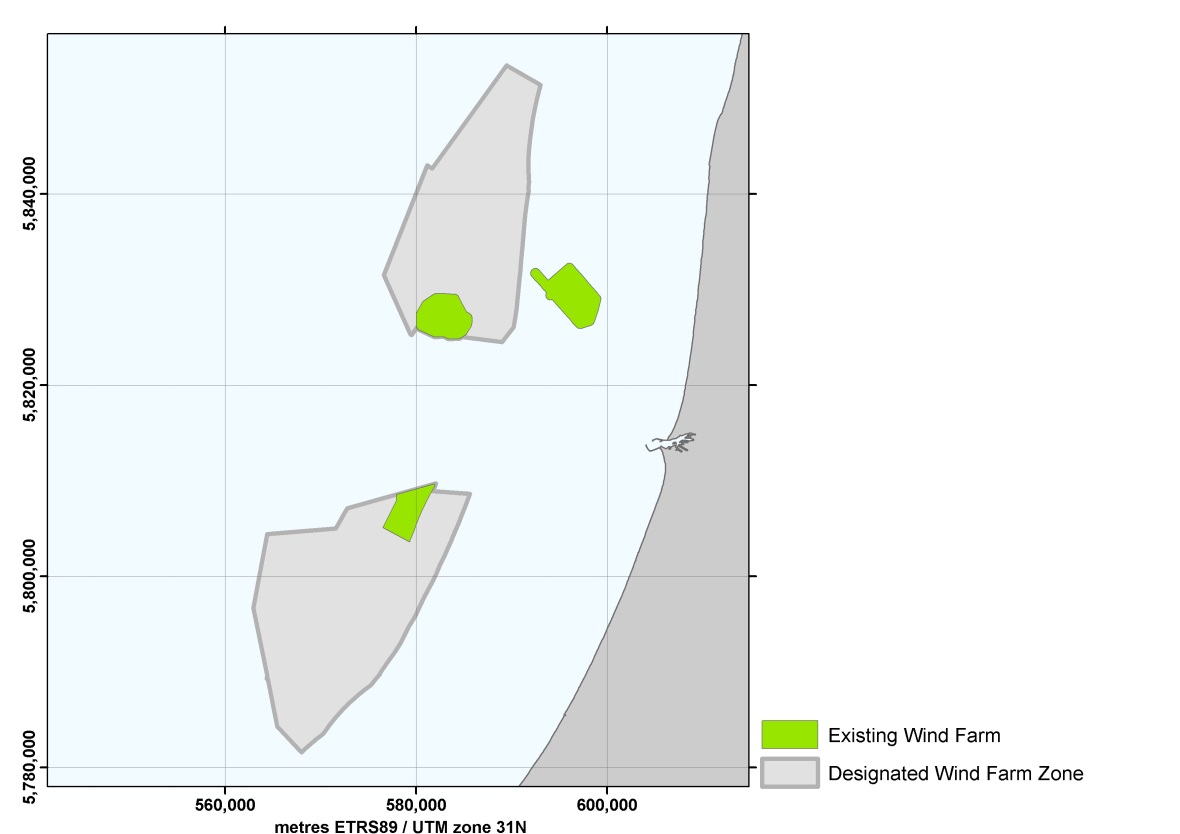 Figure 21		Existing wind farms in the vicinity of HKZWFZTable 33 	Coordinates of the boundary of the Luchterduinen Wind Farm (43 Vestas V112 3MW turbines, hub height 81m (LAT))Table 34 	Coordinates of the safety zone of the Luchterduinen Wind FarmTable 35 	Coordinates of the wind turbines installed at the Luchterduinen Wind Farm (43 Vestas 3 MW V112 turbines, hub height 81 m (LAT))Table 36 	Coordinates of the wind turbines installed at the Prinses Amaliawindpark (60 Vestas 2 MW V80 turbines, hub height 59 m (LAT))Table 37 		Coordinates of the wind turbines installed at the Offshore Wind Farm Egmond aan Zee (36 Vestas 3 MW V90 turbines, hub height 70 m (MSL))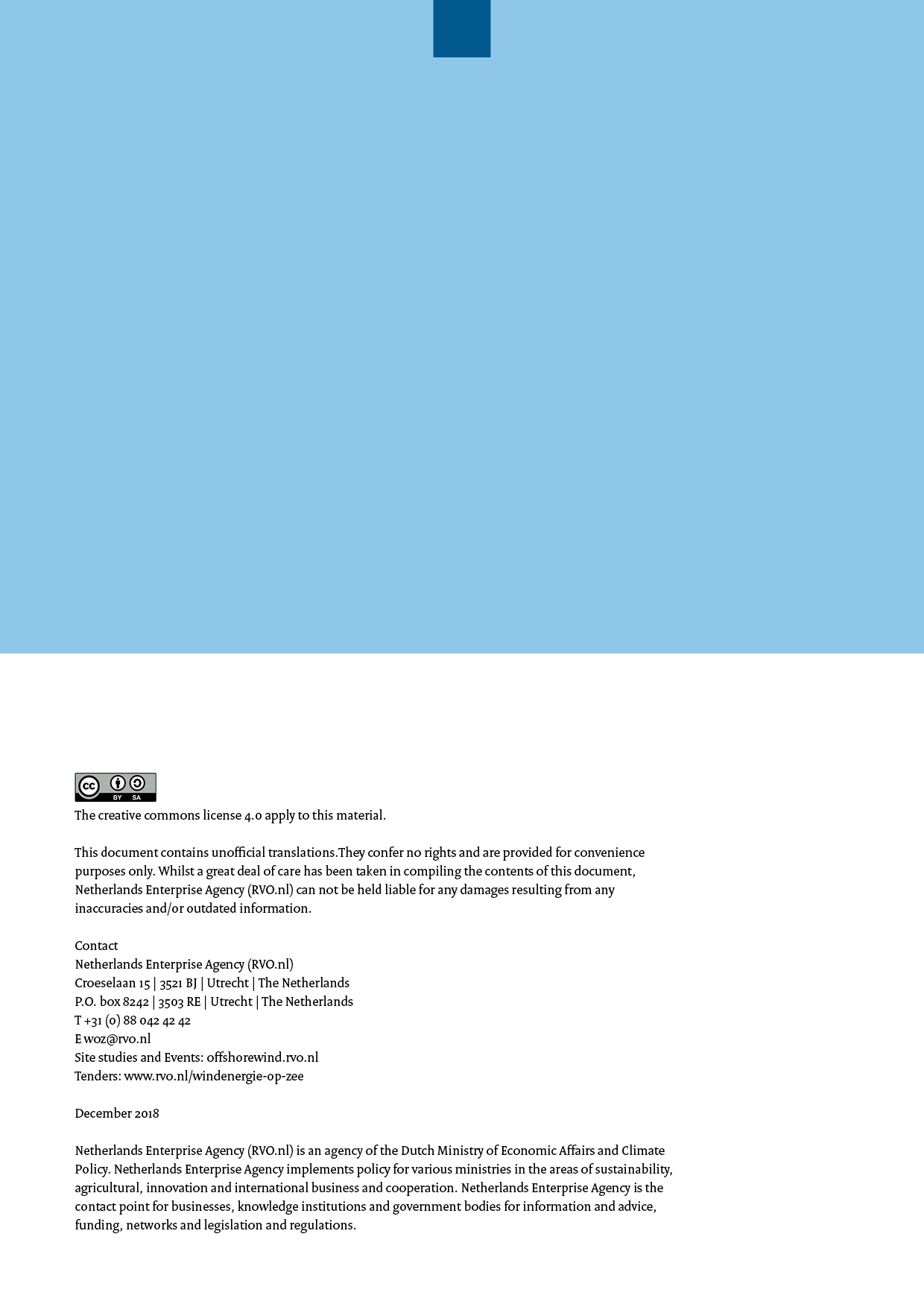 Project nameSite Studies Hollandse Kust (zuid) Wind Farm ZoneVersionDecember 2018File nameHKZ_20180412_Memo boundaries and coordinates_FProject managerRuud de BruijneAnnex(es)-AuthorsRick van der Heijden (RVO.nl); Danny Meus (RVO.nl)ReviewedRuud de Bruijne (RVO.nl); Frank van Erp (RVO.nl); Matté Brijder (RVO.nl);ApprovedThomas Collette (RWS); Bert Wilbrink (EZK)HKZWFZHKZWFZHKZWFZHKZWFZHKZWFZHKZWFZHKZWFZUTMUTMUTMUTM(ETRS89, zone 31)(ETRS89, zone 31)(ETRS89, zone 31)(ETRS89, zone 31)Point No.EastingNorthingPoint No.EastingNorthingWFZ_30565,470.55,784,279.9WFZ_54580,393.75,796,861.7WFZ_31562,982.75,796,693.2WFZ_55579,898.95,795,803.2WFZ_32564,404.05,804,398.4WFZ_56579,248.35,794,721.1WFZ_33571,576.65,804,989.9WFZ_57578,876.25,794,023.5WFZ_34572,804.45,807,112.0WFZ_58578,378.35,793,014.6WFZ_35577,940.05,808,553.8WFZ_59577,806.75,792,061.0WFZ_36582,093.65,809,722.8WFZ_60576,959.05,790,898.9WFZ_37581,788.05,808,909.7WFZ_61576,291.65,789,913.9WFZ_38585,637.25,808,634.1WFZ_62576,190.25,789,734.6WFZ_39585,616.95,808,566.8WFZ_63575,645.55,789,080.9WFZ_40585,589.45,808,488.5WFZ_64575,295.75,788,618.4WFZ_41585,497.25,808,225.8WFZ_65574,628.85,788,129.5WFZ_42585,050.65,807,047.7WFZ_66574,056.75,787,679.7WFZ_43584,618.35,805,978.0WFZ_67573,443.85,787,154.9WFZ_44584,549.15,805,759.5WFZ_68572,912.45,786,661.2WFZ_45583,806.85,804,057.5WFZ_69572,228.25,785,964.3WFZ_46583,658.05,803,670.2WFZ_70571,590.05,785,242.2WFZ_47583,374.15,803,062.4WFZ_71570,998.75,784,499.2WFZ_48582,960.15,802,115.9WFZ_72570,303.35,783,529.5WFZ_49582,523.45,801,188.9WFZ_73569,557.25,782,954.5WFZ_50582,086.25,800,162.1WFZ_74569,045.55,782,532.7WFZ_51581,622.35,799,242.1WFZ_75568,540.75,782,087.5WFZ_52581,211.55,798,487.2WFZ_76567,997.45,781,570.0WFZ_53580,786.35,797,658.9Cable Entry Zone HKZWFS ICable Entry Zone HKZWFS ICable Entry Zone HKZWFS ICable Entry Zone HKZWFS ICable Entry Zone HKZWFS ICable Entry Zone HKZWFS ICable Entry Zone HKZWFS IUTMUTMUTMUTM(ETRS89, zone 31)(ETRS89, zone 31)(ETRS89, zone 31)(ETRS89, zone 31)Point No.EastingNorthingPoint No.EastingNorthingS_01576,948.75,808,275.5S_06568,076.45,799,744.2S_02576,952.65,808,157.7S_07563,545.35,799,743.0S_03575,197.55,804,680.4WFZ_32564,404.05,804,398.4S_04579,083.45,802,567.5S_08571,480.75,804,824.1S_05578,933.55,802,214.5WFZ_34572,804.45,807,112.0Maintenance Zones HKZWFS IMaintenance Zones HKZWFS IMaintenance Zones HKZWFS IMaintenance Zones HKZWFS IMaintenance Zones HKZWFS IMaintenance Zones HKZWFS IMaintenance Zones HKZWFS IUTMUTMUTMUTM(ETRS89, zone 31)(ETRS89, zone 31)(ETRS89, zone 31)(ETRS89, zone 31)Point No.EastingNorthingPoint No.EastingNorthingWFZ_34572,804.45,807,112.0MZ_05571,707.35,805,215.8MZ_01572,930.65,807,051.4MZ_06578,854.45,802,196.4MZ_02575,648.35,805,573.6MZ_07577,182.75,801,816.5S_03575,197.55,804,680.4MZ_08570,241.55,804,749.6MZ_03572,589.35,806,098.7S_08571,480.75,804,824.1MZ_04572,197.75,806,063.4Cable Entry Zone HKZWFS ICable Entry Zone HKZWFS ICable Entry Zone HKZWFS ICable Entry Zone HKZWFS ICable Entry Zone HKZWFS ICable Entry Zone HKZWFS ICable Entry Zone HKZWFS IUTMUTMUTMUTM(ETRS89, zone 31)(ETRS89, zone 31)(ETRS89, zone 31)(ETRS89, zone 31)Point No.EastingNorthingPoint No.EastingNorthingCE_01571,736.35,800,577.1TOS_01571,100.05,797,090.0CE_02571,497.25,797,442.1CE_05570,195.25,797,511.9CE_03571,151.45,797,148.8S_06568,076.45,799,744.2CE_04571,119.75,797,080.8Possible Archaeological Objects in HKZWFS IPossible Archaeological Objects in HKZWFS IPossible Archaeological Objects in HKZWFS IPossible Archaeological Objects in HKZWFS IPossible Archaeological Objects in HKZWFS IPossible Archaeological Objects in HKZWFS IPossible Archaeological Objects in HKZWFS IPoint No.EastingNorthingPoint No.EastingNorthingAV_10 (NCN-1956)574,777.05,804,155.0AV_17 (NCN-2737)576,849.05,808,168.0AV_11 (NCN-1957)576,065.05,804,020.0AV_21 (NCN-7980)567,518.05,803,057.0AV_12 (NCN-1958)577,061.05,803,263.0AV_23 (NCN-9563)576,711.25,807,696.2AV_14 (NCN-1963)572,212.05,805,044.0AV_26565,220.05,798,600.0AV_15 (NCN-2497)568,847.05,803,855.0AV_27572,850.05,801,510.0Magnetic Anomalies in HKZWFS IMagnetic Anomalies in HKZWFS IMagnetic Anomalies in HKZWFS IMagnetic Anomalies in HKZWFS IMagnetic Anomalies in HKZWFS IMagnetic Anomalies in HKZWFS IMagnetic Anomalies in HKZWFS IPoint No.EastingNorthingPoint No.EastingNorthingMA_01576,036.05,801,508.0MA_38574,231.05,807,711.0MA_02575,998.05,801,425.0MA_39573,123.05,805,129.0MA_03576,418.05,802,547.0MA_40570,901.05,800,018.0MA_04575,963.05,802,753.0MA_41571,756.05,801,554.0MA_05575,768.05,803,028.0MA_42571,200.05,800,389.0MA_06574,674.05,801,427.0MA_43570,375.05,798,663.0MA_07576,490.05,806,139.0MA_44573,845.05,805,491.0MA_08577,371.05,808,497.0MA_45574,263.05,806,134.0MA_09573,735.05,801,062.0MA_46573,305.05,803,676.0MA_10575,752.05,805,808.0MA_47574,416.05,806,003.0MA_11569,096.05,800,428.0MA_48572,925.05,801,433.0MA_12570,076.05,803,628.0MA_49578,743.05,802,934.0MA_13567,626.05,799,189.0MA_50579,244.05,802,787.0MA_14568,410.05,801,088.0MA_51569,647.05,802,471.0MA_15570,288.05,805,006.0MA_52570,171.05,802,184.0MA_16568,740.05,804,314.0MA_53572,359.05,806,101.0MA_17568,581.05,804,228.0MA_54570,892.05,802,315.0MA_18568,047.05,803,103.0MA_55572,170.05,804,302.0MA_19566,720.05,800,309.0MA_56574,313.05,806,692.0MA_20567,917.05,803,981.0MA_57573,670.05,805,349.0MA_21567,453.05,805,133.0MA_58572,759.05,802,735.0MA_22563,864.05,799,686.0MA_59572,797.05,802,813.0MA_23565,374.05,803,551.0MA_60571,918.05,803,556.0MA_24563,153.05,799,769.0MA_61571,523.05,801,349.0MA_25563,224.05,799,910.0MA_62576,766.05,802,803.0MA_26563,745.05,800,583.0MA_63573,357.05,801,224.0MA_27563,560.05,800,194.0MA_64573,418.05,801,345.0MA_28563,560.05,800,194.0MA_65574,908.05,804,474.0MA_29566,149.05,803,506.0MA_66572,300.05,803,878.0MA_30566,181.05,802,909.0MA_67572,851.05,801,556.0MA_31567,678.05,803,958.0MA_68574,764.05,805,584.0MA_32572,843.05,801,547.0MA_69575,563.05,807,260.0MA_33573,721.05,803,385.0MA_70573,040.05,806,828.0MA_34572,996.05,800,432.0MA_71570,894.05,802,315.0MA_35573,067.05,807,091.0MA_72565,089.05,798,728.0MA_36572,342.05,805,151.0MA_73564,552.05,796,444.0MA_37571,916.05,803,556.0HKZWFS IIHKZWFS IIHKZWFS IIHKZWFS IIHKZWFS IIHKZWFS IIHKZWFS IIUTMUTMUTMUTM(ETRS89, zone 31)(ETRS89, zone 31)(ETRS89, zone 31)(ETRS89, zone 31)Point No.EastingNorthingPoint No.EastingNorthingS_09563,073.95,797,187.7S_12571,344.55,791,559.5S_10570,003.95,797,059.0S_13564,370.25,789,770.2S_11570,376.55,797,159.5WFZ_31562,982.75,796,693.2Cable Entry Zone HKZWFS IICable Entry Zone HKZWFS IICable Entry Zone HKZWFS IICable Entry Zone HKZWFS IICable Entry Zone HKZWFS IICable Entry Zone HKZWFS IICable Entry Zone HKZWFS IIUTMUTMUTMUTM(ETRS89, zone 31)(ETRS89, zone 31)(ETRS89, zone 31)(ETRS89, zone 31)Point No.EastingNorthingPoint No.EastingNorthingCE_06570,740.45,797,257.7CE_07570,588.15,795,940.8TOS_01571,100.05,797,090.0S_11570,376.55,797,159.5Possible Archaeological Objects in WFS IIPossible Archaeological Objects in WFS IIPossible Archaeological Objects in WFS IIPossible Archaeological Objects in WFS IIPossible Archaeological Objects in WFS IIPossible Archaeological Objects in WFS IIPossible Archaeological Objects in WFS IIPoint No.EastingNorthingPoint No.EastingNorthingAV_05 (NCN-1933)570,361.05,795,591.0AV_16 (NCN-2520)564,167.05,789,208.0AV_07 (NCN-1941)564,665.05,796,595.0AV_22 (NCN-8011)567,134.05,792,960.0Magnetic Anomalies in HKZWFS IIMagnetic Anomalies in HKZWFS IIMagnetic Anomalies in HKZWFS IIMagnetic Anomalies in HKZWFS IIMagnetic Anomalies in HKZWFS IIMagnetic Anomalies in HKZWFS IIMagnetic Anomalies in HKZWFS IIPoint No.EastingNorthingPoint No.EastingNorthingMA_73564,552.05,796,444.0MA_109566,557.05,790,666.0MA_74565,109.05,792,727.0MA_110567,028.05,790,484.0MA_75566,712.05,796,115.0MA_111567,404.05,790,584.0MA_76564,382.05,791,897.0MA_112568,109.05,791,821.0MA_77565,654.05,795,285.0MA_113568,328.05,791,589.0MA_78566,722.05,797,536.0MA_114570,428.05,795,299.0MA_79563,990.05,792,271.0MA_115569,945.05,793,797.0MA_80566,784.05,798,367.0MA_116568,532.05,790,615.0MA_81565,664.05,796,697.0MA_117570,774.05,794,857.0MA_82565,431.05,796,213.0MA_118571,267.05,793,726.0MA_83566,207.05,798,289.0MA_119570,998.05,793,242.0MA_84565,730.05,797,291.0MA_120570,115.05,791,161.0MA_85563,995.05,793,672.0MA_121564,867.05,794,540.0MA_86564,195.05,794,074.0MA_122564,427.05,793,613.0MA_87564,438.05,795,975.0MA_123564,300.05,790,598.0MA_88564,485.05,796,074.0MA_124567,716.05,797,762.0MA_89565,257.05,797,691.0MA_125568,087.05,795,732.0MA_90564,216.05,797,614.0MA_126570,084.05,797,824.0MA_91563,400.05,796,616.0MA_127570,062.05,797,777.0MA_92562,993.05,795,759.0MA_128568,042.05,792,879.0MA_93563,103.05,796,203.0MA_129569,472.05,795,884.0MA_94563,320.05,798,024.0MA_130568,323.05,797,232.0MA_95563,418.05,797,778.0MA_131566,988.05,791,780.0MA_96564,673.05,797,648.0MA_132563,414.05,797,778.0MA_97567,786.05,790,916.0MA_133564,683.05,797,646.0MA_98570,634.05,796,890.0MA_134570,926.05,792,623.0MA_99569,021.05,792,108.0MA_135567,902.05,791,857.0MA_100569,818.05,793,081.0MA_136568,362.05,790,724.0MA_101566,410.05,793,115.0MA_137570,349.05,794,899.0MA_102565,840.05,791,486.0MA_138570,401.05,795,018.0MA_103569,119.05,798,364.0MA_139569,583.05,798,165.0MA_104566,465.05,792,539.0MA_140563,803.05,793,719.0MA_105566,467.05,791,879.0MA_141566,673.05,795,081.0MA_106566,126.05,791,147.0MA_142567,825.05,793,783.0MA_107567,766.05,793,424.0MA_143571,062.05,791,269.0MA_108568,266.05,794,235.0MA_144571,309.05,792,246.0HKZWFS IIIHKZWFS IIIHKZWFS IIIHKZWFS IIIHKZWFS IIIHKZWFS IIIHKZWFS IIIUTMUTMUTMUTM(ETRS89, zone 31)(ETRS89, zone 31)(ETRS89, zone 31)(ETRS89, zone 31)Point No.EastingNorthingPoint No.EastingNorthingS_14564,614.85,788,549.4WFZ_68572,912.45,786,661.2S_15565,761.45,789,096.5WFZ_69572,228.25,785,964.3S_16572,004.35,790,697.8WFZ_70571,590.05,785,242.2S_17573,302.25,790,162.1WFZ_71570,998.75,784,499.2S_18573,429.25,789,883.6WFZ_72570,303.35,783,529.5S_19575,586.65,789,003.0WFZ_73569,557.25,782,954.5WFZ_64575,295.75,788,618.4WFZ_74569,045.55,782,532.7WFZ_65574,628.85,788,129.5WFZ_75568,540.75,782,087.5WFZ_66574,056.75,787,679.7WFZ_76567,997.45,781,570.0WFZ_67573,443.85,787,154.9WFZ_30565,470.55,784,279.9Maintenance Zone HKZWFS IIIMaintenance Zone HKZWFS IIIMaintenance Zone HKZWFS IIIMaintenance Zone HKZWFS IIIMaintenance Zone HKZWFS IIIMaintenance Zone HKZWFS IIIMaintenance Zone HKZWFS IIIUTMUTMUTMUTM(ETRS89, zone 31)(ETRS89, zone 31)(ETRS89, zone 31)(ETRS89, zone 31)Point No.EastingNorthingPoint No.EastingNorthingMZ_47572,174.65,785,903.7S_14564,614.85,788,549.4WFZ_70571,590.05,785,242.2S_15565,761.45,789,096.5MZ_48571,496.25,785,124.4Cable Entry Zone HKZWFS IIICable Entry Zone HKZWFS IIICable Entry Zone HKZWFS IIICable Entry Zone HKZWFS IIICable Entry Zone HKZWFS IIICable Entry Zone HKZWFS IIICable Entry Zone HKZWFS IIIUTMUTMUTMUTM(ETRS89, zone 31)(ETRS89, zone 31)(ETRS89, zone 31)(ETRS89, zone 31)Point No.EastingNorthingPoint No.EastingNorthingCE_12574,022.35,790,112.3S_17573,302.25,790,162.1CE_13574,217.55,789,561.9CE_14573,025.75,790,276.3S_18573,429.25,789,883.6CE_15573,484.65,790,399.2TOS_02574,032.25,790,258.7Possible Archaeological Objects in WFS IIIPossible Archaeological Objects in WFS IIIPossible Archaeological Objects in WFS IIIPossible Archaeological Objects in WFS IIIPossible Archaeological Objects in WFS IIIPossible Archaeological Objects in WFS IIIPossible Archaeological Objects in WFS IIIPoint No.EastingNorthingPoint No.EastingNorthingAV_02 (NCN-1920)573,048.05,786,823.0AV_19 (NCN-4660)566,205.05,783,526.0AV_03 (NCN-1922)564,932.05,789,305.0AV_20 (NCN-4664)566,116.05,784,683.0AV_04 (NCN-1923)570,643.05,789,106.0AV_25 (NCN-14632)566,137.05,784,742.0AV_18 (NCN-4655)565,725.05,788,081.0Magnetic Anomalies in HKZWFS IIIMagnetic Anomalies in HKZWFS IIIMagnetic Anomalies in HKZWFS IIIMagnetic Anomalies in HKZWFS IIIMagnetic Anomalies in HKZWFS IIIMagnetic Anomalies in HKZWFS IIIMagnetic Anomalies in HKZWFS IIIPoint No,EastingNorthingPoint No,EastingNorthingMA_145566,055.05,784,478.0MA_165574,856.05,788,802.0MA_146565,865.05,788,962.0MA_166571,901.05,786,772.0MA_147565,394.05,787,975.0MA_167570,303.05,783,860.0MA_148565,034.05,787,211.0MA_168568,232.05,781,838.0MA_149564,690.05,786,491.0MA_169569,610.05,786,585.0MA_150565,891.05,789,454.0MA_170568,106.05,785,068.0MA_151568,944.05,782,180.0MA_171568,441.05,785,775.0MA_152572,400.05,789,442.0MA_172569,369.05,787,712.0MA_153568,831.05,784,023.0MA_173567,290.05,782,458.0MA_154566,942.05,782,180.0MA_174567,342.05,783,257.0MA_155567,901.05,784,199.0MA_175567,153.05,784,445.0MA_156567,915.05,784,228.0MA_176567,268.05,784,691.0MA_157569,911.05,788,399.0MA_177566,482.05,782,820.0MA_158570,974.05,790,646.0MA_178568,543.05,789,955.0MA_159565,683.05,787,219.0MA_179565,844.05,787,091.0MA_160572,164.05,786,131.0MA_180565,928.05,789,309.0MA_161570,515.05,786,189.0MA_181567,283.05,787,512.0MA_162575,770.05,789,547.0MA_182568,159.05,790,080.0MA_163564,587.05,786,980.0MA_183564,512.05,788,713.0MA_164573,502.05,789,662.0HKZWFS IVHKZWFS IVHKZWFS IVHKZWFS IVHKZWFS IVHKZWFS IVHKZWFS IVUTMUTMUTMUTM(ETRS89, zone 31)(ETRS89, zone 31)(ETRS89, zone 31)(ETRS89, zone 31)Point No.EastingNorthingPoint No.EastingNorthingS_20576,572.15,790,327.9WFZ_42585,050.65,807,047.7S_21573,472.25,791,607.2WFZ_43584,618.35,805,978.0S_22572,710.05,791,903.1WFZ_44584,549.15,805,759.5S_23571,716.15,797,627.9WFZ_45583,806.85,804,057.5S_24571,790.95,798,626.0WFZ_46583,658.05,803,670.2S_25571,805.05,798,693.2WFZ_47583,374.15,803,062.4S_26573,716.55,799,154.4WFZ_48582,960.15,802,115.9S_27577,973.75,800,132.7WFZ_49582,523.45,801,188.9S_28578,941.55,800,385.9WFZ_50582,086.25,800,162.1S_29580,431.85,801,530.6WFZ_51581,622.35,799,242.1S_30580,316.85,803,383.2WFZ_52581,211.55,798,487.2S_31580,760.75,804,487.0WFZ_53580,786.35,797,658.9S_32580,994.85,805,140.0WFZ_54580,393.75,796,861.7S_33581,193.45,805,657.9WFZ_55579,898.95,795,803.2S_34581,587.25,806,582.3WFZ_56579,248.35,794,721.1S_35581,882.35,807,210.7WFZ_57578,876.25,794,023.5S_36582,211.35,807,858.3WFZ_58578,378.35,793,014.6S_37582,711.55,808,742.7WFZ_59577,806.75,792,061.0WFZ_40585,589.45,808,488.5WFZ_60576,959.05,790,898.9WFZ_41585,497.25,808,225.8Maintenance Zones HKZWFS IVMaintenance Zones HKZWFS IVMaintenance Zones HKZWFS IVMaintenance Zones HKZWFS IVMaintenance Zones HKZWFS IVMaintenance Zones HKZWFS IVMaintenance Zones HKZWFS IVUTMUTMUTMUTM(ETRS89, zone 31)(ETRS89, zone 31)(ETRS89, zone 31)(ETRS89, zone 31)Point No.EastingNorthingPoint No.EastingNorthingMZ_11576,009.05,798,493.2MZ_34583,529.25,804,923.7MZ_12576,205.45,798,446.1MZ_35583,479.45,804,108.6MZ_17577,189.55,798,420.2MZ_36583,868.35,804,198.4MZ_18578,245.85,798,345.1WFZ_45583,806.85,804,057.5MZ_19579,044.15,797,824.7WFZ_46583,658.05,803,670.2MZ_20579,824.05,797,873.5WFZ_47583,374.15,803,062.4MZ_21580,957.25,797,991.9WFZ_48582,960.15,802,115.9WFZ_53580,786.35,797,658.9WFZ_49582,523.45,801,188.9MZ_22580,427.95,796,931.1WFZ_50582,086.25,800,162.1MZ_23579,910.65,796,877.1MZ_37581,914.75,799,822.1MZ_24578,774.15,796,805.8MZ_38580,945.75,799,594.8MZ_25577,918.95,797,365.8S_28578,941.55,800,385.9MZ_26577,140.25,797,421.3S_29580,431.85,801,530.6MZ_15575,995.65,797,451.2MZ_39580,662.85,801,433.2MZ_16575,794.35,797,499.4MZ_40582,791.45,801,929.2S_23571,716.15,797,627.9MZ_41582,771.25,802,064.2S_24571,790.95,798,626.0S_29580,431.85,801,530.6 MZ_27583,763.5  5,808,649.8S_30580,316.85,803,383.2MZ_28583,593.55,805,951.7MZ_42582,497.85,803,882.8MZ_29584,209.95,805,758.0MZ_43582,476.55,804,059.1MZ_30584,346.55,805,690.7MZ_44582,546.55,805,232.6MZ_31584,467.05,805,571.3S_33581,193.45,805,657.9MZ_32583,970.35,804,432.4S_34581,587.25,806,582.3MZ_33583,723.55,804,862.6MZ_45582,611.05,806,260.5MZ_46582,767.05,808,737.8Cable Entry Zone HKZWFS IVCable Entry Zone HKZWFS IVCable Entry Zone HKZWFS IVCable Entry Zone HKZWFS IVCable Entry Zone HKZWFS IVCable Entry Zone HKZWFS IVCable Entry Zone HKZWFS IVUTMUTMUTMUTM(ETRS89, zone 31)(ETRS89, zone 31)(ETRS89, zone 31)(ETRS89, zone 31)Point No.EastingNorthingPoint No.EastingNorthingCE_08573,526.25,791,584.9TOS_02574,032.25,790,258.7CE_09574,845.95,791,040.3CE_16573,585.85,790,644.5CE_10574,291.35,790,781.7CE_17573,737.05,791,010.4Possible Archaeological Objects in HKZWFS IVPossible Archaeological Objects in HKZWFS IVPossible Archaeological Objects in HKZWFS IVPossible Archaeological Objects in HKZWFS IVPossible Archaeological Objects in HKZWFS IVPossible Archaeological Objects in HKZWFS IVPossible Archaeological Objects in HKZWFS IVPoint No.EastingNorthingPoint No.EastingNorthingAV_01 (NCN-253)578,989.25,793,459.3AV_13 (NCN-1959)581,257.05,804,376.0AV_06 (NCN-1934)578,156.05,794,786.0AV_24 (NCN-15198)578,092.05,793,448.0AV_08 (NCN-1942)571,658.05,796,547.0AV_28575,216.05,798,950.0AV_09 (NCN-1943)573,754.05,796,722.0Magnetic Anomalies in HKZWFS IVMagnetic Anomalies in HKZWFS IVMagnetic Anomalies in HKZWFS IVMagnetic Anomalies in HKZWFS IVMagnetic Anomalies in HKZWFS IVMagnetic Anomalies in HKZWFS IVMagnetic Anomalies in HKZWFS IVPoint No.EastingNorthingPoint No.EastingNorthingMA_184571,179.05,798,028.0MA_215581,502.05,806,463.0MA_185570,887.05,799,738.0MA_216585,196.05,806,315.0MA_186572,255.05,800,063.0MA_217585,206.05,806,337.0MA_187579,786.05,802,686.0MA_218578,550.05,793,062.0MA_188571,330.05,795,099.0MA_219582,640.05,801,644.0MA_189572,850.05,795,077.0MA_220577,384.05,791,042.0MA_190578,582.05,798,154.0MA_221582,103.05,800,979.0MA_191577,040.05,800,593.0MA_222579,398.05,795,549.0MA_192575,238.05,800,278.0MA_223580,774.05,798,433.0MA_193574,035.05,792,881.0MA_224576,648.05,790,899.0MA_194575,204.05,798,822.0MA_225577,749.05,793,478.0MA_195574,233.05,797,487.0MA_226578,155.05,794,772.0MA_196575,583.05,800,331.0MA_227578,207.05,794,881.0MA_197571,208.05,796,706.0MA_228580,686.05,802,445.0MA_198575,170.05,791,763.0MA_229581,283.05,804,388.0MA_199581,203.05,804,441.0MA_230575,951.05,794,326.0MA_200581,951.05,806,703.0MA_231574,508.05,794,080.0MA_201575,938.05,794,046.0MA_232576,731.05,799,495.0MA_202575,770.05,793,692.0MA_233573,213.05,794,161.0MA_203573,017.05,791,437.0MA_234573,575.05,795,169.0MA_204575,218.05,796,074.0MA_235573,577.05,795,170.0MA_205576,542.05,798,852.0MA_236573,159.05,797,079.0MA_206581,835.05,798,810.0MA_237572,354.05,795,402.0MA_207578,964.05,793,446.0MA_238572,158.05,796,131.0MA_208579,011.05,793,544.0MA_239573,595.05,798,703.0MA_209575,795.05,790,260.0MA_240571,594.05,796,569.0MA_210576,283.05,790,622.0MA_241571,506.05,796,388.0MA_211577,225.05,792,602.0MA_242572,988.05,795,334.0MA_212582,283.05,808,799.0MA_243574,064.05,796,888.0MA_213576,472.05,795,184.0MA_244575,968.05,800,684.0MA_214575,931.05,794,047.0MA_245574,770.05,799,514.0TenneT Platforms Alpha and BetaTenneT Platforms Alpha and BetaTenneT Platforms Alpha and BetaTenneT Platforms Alpha and BetaTenneT Platforms Alpha and BetaTenneT Platforms Alpha and BetaTenneT Platforms Alpha and BetaPoint No.EastingNorthingPoint No.EastingNorthingTOS_01571,100.05,797,090.0TOS_02574,032.25,790,258.7Cables in useCables in useCables in useCables in useCables in useCables in useNameRouteMaterialTypeStatus1Concerto 1 Segment 1 NorthZandvoort (NL) to Sizewell (GB)Fibre OpticTelecomIn use2Circe 1 NorthZandvoort (NL) to Lowesoft (GB)Fibre OpticTelecomIn use3Ulysses 2IJmuiden (NL) to Lowesoft (GB)Fibre OpticTelecomIn use4TAT14 Segment IKatwijk (NL) to Saint Valery en Caux (F)Fibre OpticTelecomIn use5COAMCork (IR) to  Katwijk (NL)Fibre OpticTelecomPlanned6TAT14 Segment JKatwijk (NL) to Norden (D)Fibre OpticTelecomIn use7Luchterduinen Noordwijk (NL) to Luchterduinen (NL)CopperElectricityIn usePipelines in usePipelines in usePipelines in usePipelines in usePipelines in usePipelines in useNameRouteMaterialTypeStatus8PL0228_PRQ13a-A to P15-CPipelineOilIn use9PL0039_PRP15-C to Hoek van Holland (NL)PipelineOilIn use10PL0099_PRP15-D to Maasvlakte (NL)PipelineGasIn useCables inactiveCables inactiveCables inactiveCables inactiveCables inactiveCables inactiveNameRouteMaterialTypeStatus11Hermes 1Zandvoort (NL) to Aldeburgh (GB)Fibre OpticTelecomInactive12UK - NL 6Katwijk (NL) to Covehithe (GB)CoaxialTelecomInactive13UK - NL 7Katwijk (NL) to Covehithe (GB)CoaxialTelecomInactive14Concerto 1 Segment 1 EastZandvoort (NL) to Zeebrugge (B)Fibre OpticTelecomInactive	(1) Concerto I	(1) Concerto I	(1) Concerto I	(1) Concerto I	(1) Concerto I	(1) Concerto I	(1) Concerto IPoint No.EastingNorthingPoint No.EastingNorthingCP_01572,504.15,806,593.0CP_04579,793.65,802,750.4CP_02572,695.15,806,610.2CP_05580,348.25,802,877.4CP_03575,422.95,805,127.0CP_06583,640.55,803,632.6(2) Circe 1(2) Circe 1(2) Circe 1(2) Circe 1(2) Circe 1(2) Circe 1(2) Circe 1Point No.EastingNorthingPoint No.EastingNorthingCP_07571,058.45,804,947.2CP_10579,975.65,801,180.2CP_08571,365.95,804,817.2CP_11580,618.35,800,909.4CP_09578,018.15,802,006.2CP_12582,610.45,801,373.7(3) Ulysses 2(3) Ulysses 2(3) Ulysses 2(3) Ulysses 2(3) Ulysses 2(3) Ulysses 2(3) Ulysses 2Point No.EastingNorthingPoint No.EastingNorthingCP_13563,453.05,799,242.9CP_15580,400.45,802,036.2CP_14568,134.05,799,244.3CP_16583,205.15,802,676.1(4) TAT14 Segment I (4) TAT14 Segment I (4) TAT14 Segment I (4) TAT14 Segment I (4) TAT14 Segment I (4) TAT14 Segment I (4) TAT14 Segment I segment IEastingNorthingPoint No.EastingNorthingCP_17563,267.55,798,237.3CP_24576,008.65,797,951.0CP_18566,441.45,798,257.7CP_25577,164.55,797,920.8CP_19566,870.75,798,599.2CP_26578,081.35,797,855.5CP_20567,422.65,798,691.9CP_27578,908.85,797,315.2CP_21568,112.65,798,241.6CP_28579,865.75,797,375.1CP_22571,753.55,798,126.9CP_29580,688.95,797,461.1CP_23575,993.35,797,993.4(5) COAM(5) COAM(5) COAM(5) COAM(5) COAM(5) COAM(5) COAMPoint No.EastingNorthingPoint No.EastingNorthingCP_30563,165.85,797,686.0CP_37571,264.15,798,548.7CP_31568,139.25,797,592.1CP_38571,380.15,799,105.1CP_32569,942.25,797,560.2CP_39578,972.95,800,911.0CP_33570,387.05,797,680.2CP_40579,403.75,800,741.0CP_34570,698.15,797,861.0CP_41580,983.85,800,117.3CP_35570,879.75,798,039.9CP_42582,187.35,800,399.6CP_36571,088.25,798,379.6(6) TAT14 Segment J (6) TAT14 Segment J (6) TAT14 Segment J (6) TAT14 Segment J (6) TAT14 Segment J (6) TAT14 Segment J (6) TAT14 Segment J segment JEastingNorthingPoint No.EastingNorthingCP_43583,272.25,808,803.4CP_45582,977.85,804,053.6CP_44583,265.35,808,693.8CP_46583,190.45,802,642.5(7) Export cable WP Luchterduinen(7) Export cable WP Luchterduinen(7) Export cable WP Luchterduinen(7) Export cable WP Luchterduinen(7) Export cable WP Luchterduinen(7) Export cable WP Luchterduinen(7) Export cable WP LuchterduinenPoint No.EastingNorthingPoint No.EastingNorthingCP_47581,387.55,806,113.7CP_49584,090.75,805,223.3CP_48583,988.25,805,306.4CP_50584,219.25,805,003.0PL0228_PRPL0228_PRPL0228_PRPL0228_PRPL0228_PRPL0228_PRPL0228_PRPoint No.EastingNorthingPoint No.EastingNorthingCP_51564,490.75,789,168.8CP_53571,831.85,785,515.8CP_52565,186.95,788,822.4Wind Farm LuchterduinenWind Farm LuchterduinenWind Farm LuchterduinenWind Farm LuchterduinenWind Farm LuchterduinenWind Farm LuchterduinenWind Farm LuchterduinenPoint No.EastingNorthingPoint No.EastingNorthingLD_01577,939.95,808,557.4LD_09580,284.05,806,079.3LD_02581,937.05,809,676.3LD_10580,057.05,805,487.3LD_03581,980.05,809,460.3LD_11579,833.05,804,860.3LD_04581,773.05,809,130.3LD_12579,388.05,803,754.3LD_05581,328.05,808,327.3LD_13579,321.05,803,577.3LD_06580,984.05,807,650.3LD_14576,527.35,805,095.7LD_07580,703.05,807,053.3LD_15577,960.55,807,935.4LD_08580,561.05,806,743.3LD_16577,939.95,808,557.4Safety Zone Wind Farm LuchterduinenSafety Zone Wind Farm LuchterduinenSafety Zone Wind Farm LuchterduinenSafety Zone Wind Farm LuchterduinenSafety Zone Wind Farm LuchterduinenSafety Zone Wind Farm LuchterduinenSafety Zone Wind Farm LuchterduinenPoint No.EastingNorthingPoint No.EastingNorthingLS_01581,802.25,810,157.6LS_14580,296.75,804,673.7LS_02582,073.35,810,157.2LS_15579,853.65,803,572.5LS_03582,304.25,810,015.4LS_16579,788.55,803,400.3LS_04582,427.25,809,773.9LS_17579,621.95,803,178.2LS_05582,470.25,809,557.9LS_18579,362.45,803,079.2LS_06582,403.45,809,194.6LS_19579,082.35,803,138.1LS_07582,287.05,809,007.9LS_20576,288.65,804,656.5LS_08581,769.55,808,092.8LS_21576,050.15,804,946.6LS_09581,433.05,807,430.6LS_22576,081.05,805,320.9LS_10581,156.45,806,842.8LS_23577,456.75,808,046.5LS_11581,019.05,806,542.9LS_24577,440.75,808,530.9LS_12580,748.15,805,893.5LS_25577,534.95,808,850.5LS_13580,525.85,805,313.7LS_26577,809.95,809,040.1Luchterduinen Wind FarmLuchterduinen Wind FarmLuchterduinen Wind FarmLuchterduinen Wind FarmLuchterduinen Wind FarmLuchterduinen Wind FarmLuchterduinen Wind FarmPoint No.EastingNorthingPoint No.EastingNorthingNW_01579,282.25,803,658.3NW_23578,169.25,807,039.2NW_02578,737.25,803,948.3NW_24577,666.25,807,306.2NW_03578,191.25,804,238.3NW_25580,524.25,806,709.2NW_04577,645.25,804,529.3NW_26580,037.25,806,968.2NW_05577,100.25,804,819.3NW_27579,550.25,807,227.2NW_06576,554.25,805,110.3NW_28579,063.25,807,486.2NW_07579,584.25,804,435.3NW_29578,575.25,807,745.2NW_08579,053.25,804,718.3NW_30578,088.25,808,005.2NW_09578,521.25,805,000.3NW_31580,867.25,807,450.2NW_10577,990.25,805,283.3NW_32580,392.25,807,703.2NW_11577,458.25,805,566.3NW_33579,917.25,807,955.2NW_12576,927.25,805,849.3NW_34579,442.25,808,207.2NW_13579,889.25,805,212.3NW_35578,968.25,808,460.2NW_14579,372.25,805,487.2NW_36578,493.25,808,712.2NW_15578,855.25,805,762.3NW_37581,237.25,808,169.2NW_16578,337.25,806,037.2NW_38580,640.25,808,486.2NW_17577,820.25,806,312.2NW_39580,144.25,808,749.2NW_18577,303.25,806,588.2NW_40579,648.25,809,013.2NW_19580,182.25,805,968.3NW_41581,601.55,808,840.7NW_20579,678.25,806,236.2NW_42580,591.45,809,287.2NW_21579,175.25,806,503.3NW_43581,920.25,809,650.2NW_22578,672.25,806,771.2Princess Amalia Wind FarmPrincess Amalia Wind FarmPrincess Amalia Wind FarmPrincess Amalia Wind FarmPrincess Amalia Wind FarmPrincess Amalia Wind FarmPrincess Amalia Wind FarmPoint No.EastingNorthingPoint No.EastingNorthingNW_44584,022.05,829,007.0NW_74584,887.05,826,200.0NW_45583,071.05,829,056.0NW_75581,041.15,827,763.0NW_46583,532.05,828,757.0NW_76581,523.05,827,499.0NW_47583,994.05,828,458.0NW_77582,005.15,827,235.0NW_48584,455.05,828,159.0NW_78582,488.15,826,971.0NW_49582,103.05,829,063.0NW_79582,970.05,826,707.0NW_50582,570.05,828,772.0NW_80583,452.05,826,443.0NW_51583,037.05,828,481.0NW_81583,935.05,826,179.0NW_52583,503.05,828,191.0NW_82584,417.05,825,915.0NW_53583,970.05,827,900.0NW_83584,900.05,825,651.0NW_54584,437.05,827,608.0NW_84580,531.15,827,405.0NW_55584,904.05,827,318.0NW_85581,019.15,827,150.0NW_56585,371.05,827,027.0NW_86581,506.15,826,895.0NW_57581,585.15,828,734.0NW_87581,993.05,826,640.0NW_58582,057.05,828,452.0NW_88582,481.05,826,385.0NW_59582,529.05,828,170.0NW_89582,968.05,826,130.0NW_60583,002.05,827,888.0NW_90583,455.05,825,875.0NW_61583,474.05,827,606.0NW_91583,942.05,825,620.0NW_62583,946.05,827,323.0NW_92584,430.05,825,365.0NW_63584,418.05,827,041.0NW_93580,527.15,826,802.0NW_64584,890.05,826,759.0NW_94581,019.15,826,556.0NW_65585,362.05,826,477.0NW_95581,511.05,826,310.0NW_66581,068.15,828,385.0NW_96582,002.15,826,064.0NW_67581,545.05,828,111.0NW_97582,494.05,825,818.0NW_68582,024.05,827,839.0NW_98582,986.05,825,571.0NW_69582,500.05,827,566.0NW_99583,478.05,825,325.0NW_70582,978.05,827,293.0NW_100580,547.15,826,228.0NW_71583,455.05,827,020.0NW_101581,043.15,825,990.0NW_72583,932.05,826,747.0NW_102581,539.15,825,752.0NW_73584,410.05,826,473.0NW_103582,035.15,825,515.0Offshore Wind Farm Egmond aan Zee (OWEZ)Offshore Wind Farm Egmond aan Zee (OWEZ)Offshore Wind Farm Egmond aan Zee (OWEZ)Offshore Wind Farm Egmond aan Zee (OWEZ)Offshore Wind Farm Egmond aan Zee (OWEZ)Offshore Wind Farm Egmond aan Zee (OWEZ)Offshore Wind Farm Egmond aan Zee (OWEZ)Point No.EastingNorthingPoint No.EastingNorthingNW_104597,181.15,826,380.1NW_122595,384.15,829,940.1NW_105596,756.15,826,863.1NW_123594,959.15,830,424.1NW_106596,339.15,827,338.1NW_124594,534.15,830,908.1NW_107595,914.15,827,822.1NW_125598,548.15,827,853.1NW_108595,490.15,828,305.1NW_126598,119.15,828,338.1NW_109595,065.15,828,789.1NW_127597,695.15,828,826.1NW_110594,633.15,829,281.1NW_128597,038.15,829,572.1NW_111594,208.15,829,764.1NW_129596,560.15,830,116.1NW_112593,783.15,830,248.1NW_130596,135.15,830,600.1NW_113593,366.15,830,739.1NW_131595,710.15,831,084.1NW_114592,933.15,831,216.1NW_132595,285.15,831,568.1NW_115592,508.15,831,700.1NW_133598,868.15,828,998.1NW_116598,189.15,826,748.1NW_134598,446.15,829,486.1NW_117597,764.15,827,232.1NW_135597,796.15,830,224.1NW_118597,339.15,827,715.1NW_136597,312.15,830,776.1NW_119596,914.15,828,199.1NW_137596,887.15,831,260.1NW_120596,234.15,828,973.1NW_138596,462.15,831,744.1NW_121595,809.15,829,457.1NW_139596,037.15,832,228.1